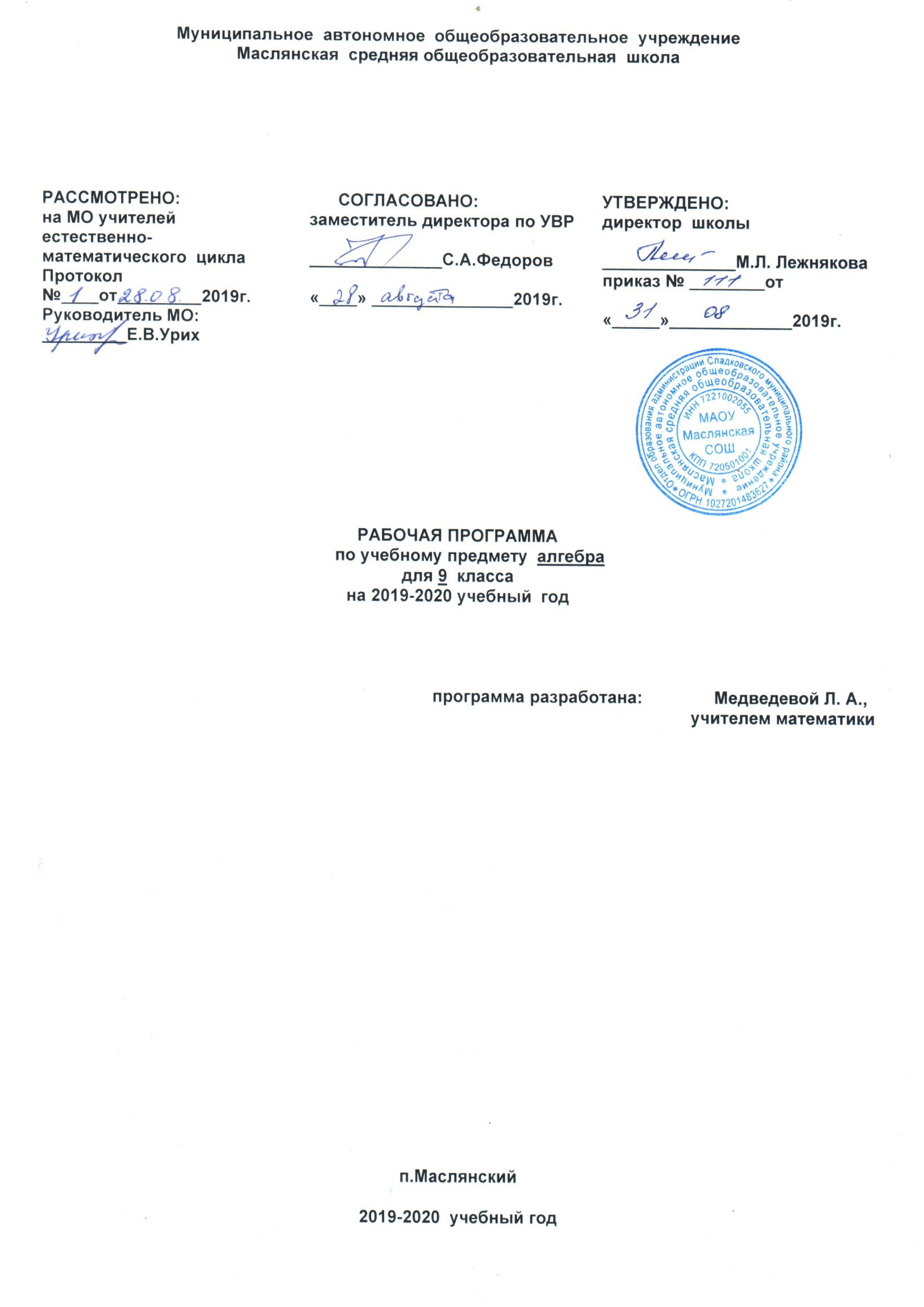 I. Планируемые результаты освоения учебного предметаИзучение математики на ступени основного общего образования направлено на достижение следующих целей:овладениесистемой математических знаний и умений, необходимых для применения в практической деятельности, изучения смежных дисциплин, продолжения образования;интеллектуальное развитие, формирование качеств личности, необходимых человеку для полноценной жизни в современном обществе, свойственных математической деятельности: ясности и точности мысли, критичности мышления, интуиции, логического мышления, элементов алгоритмической культуры, пространственных представлений, способности к преодолению трудностей;формирование представлений об идеях и методах математики как универсального языка науки и техники, средства моделирования явлений и процессов;воспитание культуры личности, отношения к математике как к части общечеловеческой культуры, играющей особую роль в общественном развитии.В ходе освоения содержания предмета обучающиеся получают возможность: развить представления о числе и роли вычислений в человеческой практике;сформировать практические навыки выполнения устных, письменных, инструментальных вычислений, развить вычислительную культуру;овладеть символическим языком алгебры, выработать формально-оперативные алгебраические умения и научиться применять их к решению математических и нематематических задач; получить представления о статистических закономерностях в реальном мире и о различных способах их изучения, об особенностях выводов и прогнозов, носящих вероятностный характер; развить логическое мышление и речь – умения логически обосновывать суждения, проводить несложные систематизации, приводить примеры и контрпримеры, использовать различные языки математики (словесный, символический, графический) для иллюстрации, интерпретации, аргументации и доказательства;сформировать представления об изучаемых понятиях и методах как важнейших средствах математического моделирования реальных процессов и явлений.Алгебра нацелена на формирование аппарата для решения не только математических задач,  но и задач смежных предметов, окружающей реальности. Язык математики, умение «читать» геометрический чертеж, составить алгоритм решения задачи подчеркивает значение математики как языка для построения математических моделей, процессов и явлений реального мира.Одной из основных задач изучения математики является развитие логического мышления, необходимого, в частности, для освоения курса информатики, физики, овладения навыками дедуктивных рассуждений. Преобразование геометрических форм вносит свой специфический вклад в развитие воображения, способностей к математическому творчеству.Программа обеспечивает достижение следующих результатов освоения образовательной программы основного общего образования:личностные:сформированность ответственного отношения к учению, готовности и способности обучающихся к саморазвитию и самообразованию на основе мотивации к обучению и познанию, выбору дальнейшего образования на базе ориентировки в мире профессий и профессиональных предпочтений, осознанному построению индивидуальной образовательной траектории с учетом устойчивых познавательных интересов;сформированность целостного мировоззрения, соответствующего современному уровню развития науки и общественной практики;сформированность  коммуникативной компетентности в общении и сотрудничестве со сверстниками, старшими и младшими в образовательной, общественно полезной, учебно-исследовательской, творческой и других видов деятельности;умения ясно, точно, грамотно излагать свои мысли в устной и письменной речи, понимать смысл поставленной задачи, выстраивать аргументацию, приводить примеры и контрпримеры;представление о математической науке как сфере человеческой деятельности, об этапах ее развития, о ее значимости для развития цивилизации;критичность мышления, умения распознавать логически некорректные высказывания, отличать гипотезу от факта; умение контролировать процесс и результат учебной математической деятельности;креативность мышления, инициатива, находчивость, активность при решении алгебраических  задач;метапрпедметные:умение  самостоятельно планировать альтернативные пути достижения целей, осознанно выбирать наиболее эффективные способы решения учебных и познавательных задач;умение осуществлять контроль по результату и по способу действия на уровне произвольного  внимания и вносить необходимые коррективы;умение адекватно оценивать правильность или ошибочность выполнения учебной задачи, ее объективную трудность и собственные возможности ее решения;осознанное вдадение логическими действиями определения понятий, обобщения, установления аналогий, классификации на основе самостоятельного выбора оснований и критериев, умение устанавливать причинно-следственные связи; строить логические рассуждения, умозаключения(индуктивные, дедуктивные и по аналогии) и выводы;умение создавать, применять и преобразовывать знаково-символические средства, модели и схемы для решения учебных и познавательных задач;умение  организовывать учебное сотрудничество и совместную деятельность с учителем и сверстниками: определять цели, распределение  функции и роли участников, взаимодействие и общие способы работы; умение работать в группе: находить общее решение и разрешать конфликты на основе согласования позиций и учета интересов; слушать партнера; формулировать, аргументировать и отстаивать свое мнение;сформированность  учебной и общепользовательской компетентности в область использования информационно-коммуникационных технологий (ИКТ- компетентности);умение находить в различных источниках информации, необходимую для решения математических проблем, и представлять ее в понятной форме; принимать решение в условиях неполной и избыточной, точной и вероятностной информации;умение понимать и использовать математические средства наглядности (рисунки, чертежи, схемы и др.) для иллюстрации, интерпретации, аргументации;умение выдвигать гипотезы при решении учебных задач и понимания необходимости их проверки;понимание сущности алгоритмических предписаний и умение действовать в соответствии с предложенным алгоритмом;умение самостоятельно ставить цели, выбирать и создавать алгоритмы для решения учебных математических проблем;предметные:умение работать с математическим текстом (структурирование, извлечение необходимой информации), точно и грамотно выражать свои мысли в устной и письменной  речи, применяя математическую терминологию и символику, использовать различные языки математики (словесный, символический, графический), обосновывать суждения, проводить классификацию, доказывать математические утверждения;владение базовым понятийным аппаратом: иметь представление о числе, владение символьным языком алгебры, знание элементарных функциональных зависимостей, формирование представлений о статистических закономерностях в реальном мире и различных способах их изучения, об особенностях выводов и прогнозов, носящих вероятностный характер;умение выполнять арифметические преобразования рациональных выражений, применять их для решения учебных задач, возникающих в смежных учебных предметах;умение пользоваться изученными математическими формулами и самостоятельно составлять формулы зависимостей между величинами на основе обобщения частных случаев и эксперимента;умение решать линейные и квадратные уравнения и неравенства, а также приводимые к ним уравнения, неравенства, системы; применять графические представления для решения и исследования уравнений, неравенств, систем; применять полученные умения для решения задач из математики, смежных предметов, практики;овладение системой функциональных понятий, функциональным языком и символикой, умение строить графики функций, описывать их свойства, использовать функционально-графические представления для описания и анализа математических задач и реальных зависимостейовладение основными  способами  представления и анализа статистических данных; умения решать задачи на нахождение частоты и вероятности случайных событий;Рациональные числаВыпускник научится:понимать особенности десятичной системы счисления;владеть понятиями, связанными с делимостью натуральных чисел;выражать числа в эквивалентных формах, выбирая наиболее подходящую в зависимости от конкретной ситуации;сравнивать и упорядочивать рациональные числа;выполнять вычисления с рациональными числами, сочетая устные и письменные приемы вычислений, применение калькулятора;использовать понятия и умения, связанные с пропорциональностью величин, процентами в ходе математических задач и задач их смежных предметов, выполнять несложные практические расчеты.Выпускник получит возможность:познакомиться с позиционными системами счисления с основаниями, отличными от 10;углубить и развить представления о натуральных числах и свойствах делимости;научиться использовать приемы, рационализирующие вычисления, приобрести привычку контролировать вычисления, выбирая подходящий для ситуации способ.Действительные числаВыпускник научится:использовать начальные представления о множестве действительных чисел;владеть понятием квадратного корня, применять его в вычислениях.Выпускник получит возможность:развить представление о числе и числовых системах от натуральных до действительных чисел; о роли вычислений в человеческой практике;развить и углубить знания о десятичной записи действительных чисел (периодические и непериодические)Измерение, приближения, оценки             Выпускник научитсяиспользовать в ходе решения задач элементарные представления, связанные с приближенными значениями величин.Выпускник получит возможность:понять, что такое числовые данные, которые используются для характеристики объектов окружающего мира, являются преимущественно приближенными, что по записи приближенных значений, содержащихся в информационных источниках, можно судить о погрешности приближения;понять, что погрешность результата вычислений должна быть соизмерима с погрешностью исходных данных.Алгебраические выражения                Выпускник научится:владеть понятиями «тождество», «тождественное преобразование», решать задачи, содержащие буквенные данные; работать с формулами;выполнять преобразования выражений, содержащих степени с целым показателем и квадратные корни;выполнять тождественные преобразования рациональных выражений на основе правил действий над многочленами и алгебраическими дробями;выполнять разложение многочленов на множители;         Выпускник получит возможность:научиться выполнять многошаговые преобразования рациональных выражений, применяя широкий набор способов и приемов.   Уравнения                Выпускник научится:решать основные виды рациональных уравнений с одной переменной, системы двух уравнений с двумя переменными;понимать уравнение как важнейшую математическую модель для описания и изучения разнообразных реальных ситуаций, решать текстовые задачи алгебраическим методом;применять графические представления для исследования уравнений, исследования и решения систем уравнений с двумя переменными.          Выпускник получит возможность:овладеть специальными приемами решения уравнений и систем уравнений; уверенно применять аппарат уравнений для решения разнообразных задач математики, смежных предметов практики;применять графические представления для исследования уравнений, систем уравнений, содержащих буквенные коэффициенты.НеравенстваВыпускник научится:понимать и применять терминологию и символику, связанные с отношением неравенства, свойства числовых неравенств;решать линейные неравенства с одной переменной и их системы; решать квадратные неравенства с опорой на графические представления;Выпускник получит возможность научиться:разнообразным приемам доказательства неравенств; уверенно применять аппарат неравенств для решения разнообразных математических задач и задач из смежных предметов, практики;применять графические представления для исследования неравенств, систем неравенств, содержащих буквенные коэффициенты.              Основные понятия. Числовые функции.Выпускник научится:понимать и использовать функциональные понятия и язык (термины, символические обозначения)строить графики элементарных функций; исследовать свойства числовых функций; исследовать свойства числовых функций на основе изучения поведения графиков;понимать функцию как важнейшую математическую модель для описания процессов и явлений окружающего мира, применять функциональный язык для описания зависимостей между физическими величинами.Выпускник получит возможность научиться:проводить исследования, связанные с изучением свойств функций, в том числе с использованием компьютера; на основе графиков изученных функций строить более сложные графики (кусочно-заданные, с «выколотыми» точками и т.п.);              Числовые последовательности. Выпускник научится:понимать и использовать язык последовательностей (термины, символические обозначения);применять формулы, связанные с арифметической и геометрической прогрессиями, и аппарат, сформированный при изучении других разделов курса, к решению задач, в том числе с контекстом из реальной жизни.Выпускник получит возможность научиться:решать комбинированные задачи с применением формул п-го члена и суммы первых п арифметической и геометрической прогрессии, применяя при этом аппарат уравнений и неравенств;понимать арифметическую и геометрическую прогрессии как функции натурального аргумента; связывать арифметическую прогрессию с линейным ростом, геометрическую с экспоненциальным ростом.Описательная статистика.Выпускник научится использовать простейшие способы представления и анализа статистических данных.Выпускник получит возможность приобрести первоначальный опыт организации сбора данных при проведении опроса общественного мнения, осуществлять их анализ, представлять результаты опроса в виде таблицы, диаграммы.Случайные события и вероятностьВыпускник научится находить относительную частоту и вероятность случайного события.Выпускник получит возможность приобрести опыт проведения случайных экспериментов, в том числе с помощью компьютерного моделирования, интерпретации их результатов.КомбинаторикаВыпускник научится решать комбинаторные задачи на нахождение числа объектов или комбинаций.Выпускник получит возможность научиться некоторым специальным приемам решения комбинаторных задач.II. Содержание учебного предмета.Линейные неравенства с одним неизвестным (9  часов)Неравенства первой степени с одним неизвестным, применение графиков к решению неравенств первой степени с одним неизвестным, линейные неравенства с одним неизвестным, системы линейных неравенств с одним неизвестнымОсновная цель – систематизировать и обобщить уже известные сведения о неравенствах первой степени, систем неравенств первой степени, сформировать представление о свойствах неравенств первой степени и умение применять их при решении.Неравенства второй степени с одним неизвестным (11часов)Понятие неравенства второй степени с одним неизвестным, неравенства второй степени с положительным дискриминантом, неравенства второй степени с дискриминантом, равным нулю, неравенства второй степени с отрицательным  дискриминантом, неравенства, сводящиеся к неравенствам второй степени.Основная цель – систематизировать и обобщить сведения о неравенствах второй степени в зависимости от дискриминанта, сформировать умение решать неравенства второй степениРациональные неравенства (11 часов)Метод интервалов, решение рациональных неравенств, системы рациональных  неравенств, нестрогие рациональные неравенства.Основная цель – систематизировать и обобщить сведения о рациональных неравенствах, сформировать умение решать рациональные неравенства методом интервалов.Функция у = хп.Корень степени п (15часов)Свойства функции  у = хn, график функции  у = хп, понятие корня степени п, корни чётной и нечётной степеней, арифметический корень, свойства корней степени п, корень степени п из натурального числа.Основная цель –  изучить свойства функции у = хп (на примере n=2 и n=3)  и их графики, свойства корня степени  n, выработать умение преобразовывать выражения, содержащие корни степени  n.Последовательности (18 часов)Понятие числовой последовательности,арифметическая прогрессия, сумма ппервых членов арифметической прогрессии, понятие геометрической прогрессии, сумма п первых членов геометрической прогрессии, бесконечно убывающая  геометрической прогрессииОсновная цель –  научить решать задачи, связанные с арифметической и геометрической прогрессиями.Элементы приближённых вычислений, комбинаторики и теориивероятности (19 часов)Абсолютная величина числа, абсолютная погрешность приближения, относительная погрешность приближения.Примеры комбинаторных задач, перестановки, размещения.Основная цель –  дать понятия абсолютной и относительной погрешности приближения, комбинаторики, перестановки, размещения, выработать умение выполнять оценку результатов вычислений; научить решать связанные с ними задачи.Повторениекурса 7 – 9 классов(19часов).III. Тематическое планированиеМесто предмета в базисном учебном плане.  На изучение алгебры в 9 классе отводится 3 часа в неделю, 102 часа.Приложение 1Календарно-тематическое планированиеПриложение 2УМКАлгебра. 9 класс: учебник для общеобразовательных организаций/С.М. Никольский, М.К. Потапов, Н.Н. Решетников, А.В. Шевкин. – М.: Просвещение, 2016М.К. Потапов. Алгебра, 9 кл.: дидактические материалы/ М.К. Потапов, А.В. Шевкин – М.: Просвещение, 2014П.В. Чулков Алгебра, 9 кл.: тематические тесты/ П.В. Чулков. – М.: Просвещение, 2014М.К. Потапов. Алгебра, 9 кл.: методические рекомендации/ М.К. Потапов, А.В. Шевкин – М.: Просвещение, 2013.№СодержаниеЧасыНеравенства.31Промежуточный контроль проходит в виде самостоятельных работ, письменных тестов, математических диктантов, устных и письменных опросов по теме урока, контрольных работ по разделам учебника.Степень числа.15Промежуточный контроль проходит в виде самостоятельных работ, письменных тестов, математических диктантов, устных и письменных опросов по теме урока, контрольных работ по разделам учебника.Последовательности.18Промежуточный контроль проходит в виде самостоятельных работ, письменных тестов, математических диктантов, устных и письменных опросов по теме урока, контрольных работ по разделам учебника.Элементы приближенных вычислений, статистики, комбинаторики и теории вероятностей.19Промежуточный контроль проходит в виде самостоятельных работ, письменных тестов, математических диктантов, устных и письменных опросов по теме урока, контрольных работ по разделам учебника.Повторение курса 7-9 классов.19Промежуточный контроль проходит в виде самостоятельных работ, письменных тестов, математических диктантов, устных и письменных опросов по теме урока, контрольных работ по разделам учебника.Всего102Промежуточный контроль проходит в виде самостоятельных работ, письменных тестов, математических диктантов, устных и письменных опросов по теме урока, контрольных работ по разделам учебника.Дата№ урТема урокаОсновное содержание темы, термины и понятияХарактеристика основных видов деятельности. Освоение предметных знанийХарактеристика основных видов деятельности. Освоение предметных знанийГлава 1. Неравенства (31 ч)Глава 1. Неравенства (31 ч)Глава 1. Неравенства (31 ч)Глава 1. Неравенства (31 ч)Глава 1. Неравенства (31 ч)§ 1. Линейные неравенства с одним неизвестным (9 ч)§ 1. Линейные неравенства с одним неизвестным (9 ч)§ 1. Линейные неравенства с одним неизвестным (9 ч)§ 1. Линейные неравенства с одним неизвестным (9 ч)§ 1. Линейные неравенства с одним неизвестным (9 ч)1Неравенства первой степени с одним неизвестным.Неравенство с одной переменной. Неравенство первой степени с одним неизвестным. Решение неравенства, множество решений неравенства.График линейной функции, угловой коэффициент.Линейные неравенства с одной переменной и их системы.Распознавать неравенства первой степени с одним неизвестным. Распознавать  и записывать линейные неравенства с помощью знаков. Решать линейные неравенства, системы линейных неравенств. Решать неравенства, содержащие неизвестное под знаком модуля.Решать неравенства с помощью графиков функции.Решать двойное неравенство.Отмечать на координатной оси решения неравенств и систем неравенств.Распознавать неравенства первой степени с одним неизвестным. Распознавать  и записывать линейные неравенства с помощью знаков. Решать линейные неравенства, системы линейных неравенств. Решать неравенства, содержащие неизвестное под знаком модуля.Решать неравенства с помощью графиков функции.Решать двойное неравенство.Отмечать на координатной оси решения неравенств и систем неравенств.2Неравенство с одной переменной. Неравенство первой степени с одним неизвестным. Решение неравенства, множество решений неравенства.График линейной функции, угловой коэффициент.Линейные неравенства с одной переменной и их системы.Распознавать неравенства первой степени с одним неизвестным. Распознавать  и записывать линейные неравенства с помощью знаков. Решать линейные неравенства, системы линейных неравенств. Решать неравенства, содержащие неизвестное под знаком модуля.Решать неравенства с помощью графиков функции.Решать двойное неравенство.Отмечать на координатной оси решения неравенств и систем неравенств.Распознавать неравенства первой степени с одним неизвестным. Распознавать  и записывать линейные неравенства с помощью знаков. Решать линейные неравенства, системы линейных неравенств. Решать неравенства, содержащие неизвестное под знаком модуля.Решать неравенства с помощью графиков функции.Решать двойное неравенство.Отмечать на координатной оси решения неравенств и систем неравенств.3Применение графиков к решению неравенств первой степени с одним неизвестным.Неравенство с одной переменной. Неравенство первой степени с одним неизвестным. Решение неравенства, множество решений неравенства.График линейной функции, угловой коэффициент.Линейные неравенства с одной переменной и их системы.Распознавать неравенства первой степени с одним неизвестным. Распознавать  и записывать линейные неравенства с помощью знаков. Решать линейные неравенства, системы линейных неравенств. Решать неравенства, содержащие неизвестное под знаком модуля.Решать неравенства с помощью графиков функции.Решать двойное неравенство.Отмечать на координатной оси решения неравенств и систем неравенств.Распознавать неравенства первой степени с одним неизвестным. Распознавать  и записывать линейные неравенства с помощью знаков. Решать линейные неравенства, системы линейных неравенств. Решать неравенства, содержащие неизвестное под знаком модуля.Решать неравенства с помощью графиков функции.Решать двойное неравенство.Отмечать на координатной оси решения неравенств и систем неравенств.4Линейные неравенства с одним неизвестнымНеравенство с одной переменной. Неравенство первой степени с одним неизвестным. Решение неравенства, множество решений неравенства.График линейной функции, угловой коэффициент.Линейные неравенства с одной переменной и их системы.Распознавать неравенства первой степени с одним неизвестным. Распознавать  и записывать линейные неравенства с помощью знаков. Решать линейные неравенства, системы линейных неравенств. Решать неравенства, содержащие неизвестное под знаком модуля.Решать неравенства с помощью графиков функции.Решать двойное неравенство.Отмечать на координатной оси решения неравенств и систем неравенств.Распознавать неравенства первой степени с одним неизвестным. Распознавать  и записывать линейные неравенства с помощью знаков. Решать линейные неравенства, системы линейных неравенств. Решать неравенства, содержащие неизвестное под знаком модуля.Решать неравенства с помощью графиков функции.Решать двойное неравенство.Отмечать на координатной оси решения неравенств и систем неравенств.5Неравенство с одной переменной. Неравенство первой степени с одним неизвестным. Решение неравенства, множество решений неравенства.График линейной функции, угловой коэффициент.Линейные неравенства с одной переменной и их системы.Распознавать неравенства первой степени с одним неизвестным. Распознавать  и записывать линейные неравенства с помощью знаков. Решать линейные неравенства, системы линейных неравенств. Решать неравенства, содержащие неизвестное под знаком модуля.Решать неравенства с помощью графиков функции.Решать двойное неравенство.Отмечать на координатной оси решения неравенств и систем неравенств.Распознавать неравенства первой степени с одним неизвестным. Распознавать  и записывать линейные неравенства с помощью знаков. Решать линейные неравенства, системы линейных неравенств. Решать неравенства, содержащие неизвестное под знаком модуля.Решать неравенства с помощью графиков функции.Решать двойное неравенство.Отмечать на координатной оси решения неравенств и систем неравенств.6Неравенство с одной переменной. Неравенство первой степени с одним неизвестным. Решение неравенства, множество решений неравенства.График линейной функции, угловой коэффициент.Линейные неравенства с одной переменной и их системы.Распознавать неравенства первой степени с одним неизвестным. Распознавать  и записывать линейные неравенства с помощью знаков. Решать линейные неравенства, системы линейных неравенств. Решать неравенства, содержащие неизвестное под знаком модуля.Решать неравенства с помощью графиков функции.Решать двойное неравенство.Отмечать на координатной оси решения неравенств и систем неравенств.Распознавать неравенства первой степени с одним неизвестным. Распознавать  и записывать линейные неравенства с помощью знаков. Решать линейные неравенства, системы линейных неравенств. Решать неравенства, содержащие неизвестное под знаком модуля.Решать неравенства с помощью графиков функции.Решать двойное неравенство.Отмечать на координатной оси решения неравенств и систем неравенств.7Системы линейных неравенств с одним неизвестным.Неравенство с одной переменной. Неравенство первой степени с одним неизвестным. Решение неравенства, множество решений неравенства.График линейной функции, угловой коэффициент.Линейные неравенства с одной переменной и их системы.Распознавать неравенства первой степени с одним неизвестным. Распознавать  и записывать линейные неравенства с помощью знаков. Решать линейные неравенства, системы линейных неравенств. Решать неравенства, содержащие неизвестное под знаком модуля.Решать неравенства с помощью графиков функции.Решать двойное неравенство.Отмечать на координатной оси решения неравенств и систем неравенств.Распознавать неравенства первой степени с одним неизвестным. Распознавать  и записывать линейные неравенства с помощью знаков. Решать линейные неравенства, системы линейных неравенств. Решать неравенства, содержащие неизвестное под знаком модуля.Решать неравенства с помощью графиков функции.Решать двойное неравенство.Отмечать на координатной оси решения неравенств и систем неравенств.8Неравенство с одной переменной. Неравенство первой степени с одним неизвестным. Решение неравенства, множество решений неравенства.График линейной функции, угловой коэффициент.Линейные неравенства с одной переменной и их системы.Распознавать неравенства первой степени с одним неизвестным. Распознавать  и записывать линейные неравенства с помощью знаков. Решать линейные неравенства, системы линейных неравенств. Решать неравенства, содержащие неизвестное под знаком модуля.Решать неравенства с помощью графиков функции.Решать двойное неравенство.Отмечать на координатной оси решения неравенств и систем неравенств.Распознавать неравенства первой степени с одним неизвестным. Распознавать  и записывать линейные неравенства с помощью знаков. Решать линейные неравенства, системы линейных неравенств. Решать неравенства, содержащие неизвестное под знаком модуля.Решать неравенства с помощью графиков функции.Решать двойное неравенство.Отмечать на координатной оси решения неравенств и систем неравенств.9Неравенство с одной переменной. Неравенство первой степени с одним неизвестным. Решение неравенства, множество решений неравенства.График линейной функции, угловой коэффициент.Линейные неравенства с одной переменной и их системы.Распознавать неравенства первой степени с одним неизвестным. Распознавать  и записывать линейные неравенства с помощью знаков. Решать линейные неравенства, системы линейных неравенств. Решать неравенства, содержащие неизвестное под знаком модуля.Решать неравенства с помощью графиков функции.Решать двойное неравенство.Отмечать на координатной оси решения неравенств и систем неравенств.Распознавать неравенства первой степени с одним неизвестным. Распознавать  и записывать линейные неравенства с помощью знаков. Решать линейные неравенства, системы линейных неравенств. Решать неравенства, содержащие неизвестное под знаком модуля.Решать неравенства с помощью графиков функции.Решать двойное неравенство.Отмечать на координатной оси решения неравенств и систем неравенств.§ 2. Неравенства второй степени с одним неизвестным  (11 ч)§ 2. Неравенства второй степени с одним неизвестным  (11 ч)§ 2. Неравенства второй степени с одним неизвестным  (11 ч)§ 2. Неравенства второй степени с одним неизвестным  (11 ч)§ 2. Неравенства второй степени с одним неизвестным  (11 ч)1/10Понятие неравенства второй степени с одним неизвестным.Неравенства второй степени с одним неизвестным. Неравенства, сводящиеся к неравенствам второй степени. Дискриминант квадратного трёхчлена.Распознавать неравенства второй степени с одним неизвестным, решать их с использованием графика квадратичной функции или с помощью определения знаков квадратного трёхчлена на интервалах. Совершать равносильные преобразования неравенств.Изображать на координатной плоскости множества точек, задаваемые неравенствами с двумя переменными и их системами.Совершают преобразования неравенств, сводя их к неравенствам второй степени.Распознавать неравенства второй степени с одним неизвестным, решать их с использованием графика квадратичной функции или с помощью определения знаков квадратного трёхчлена на интервалах. Совершать равносильные преобразования неравенств.Изображать на координатной плоскости множества точек, задаваемые неравенствами с двумя переменными и их системами.Совершают преобразования неравенств, сводя их к неравенствам второй степени.2/11Неравенства второй степени с положительным дискриминантом.Неравенства второй степени с одним неизвестным. Неравенства, сводящиеся к неравенствам второй степени. Дискриминант квадратного трёхчлена.Распознавать неравенства второй степени с одним неизвестным, решать их с использованием графика квадратичной функции или с помощью определения знаков квадратного трёхчлена на интервалах. Совершать равносильные преобразования неравенств.Изображать на координатной плоскости множества точек, задаваемые неравенствами с двумя переменными и их системами.Совершают преобразования неравенств, сводя их к неравенствам второй степени.Распознавать неравенства второй степени с одним неизвестным, решать их с использованием графика квадратичной функции или с помощью определения знаков квадратного трёхчлена на интервалах. Совершать равносильные преобразования неравенств.Изображать на координатной плоскости множества точек, задаваемые неравенствами с двумя переменными и их системами.Совершают преобразования неравенств, сводя их к неравенствам второй степени.3/12Неравенства второй степени с одним неизвестным. Неравенства, сводящиеся к неравенствам второй степени. Дискриминант квадратного трёхчлена.Распознавать неравенства второй степени с одним неизвестным, решать их с использованием графика квадратичной функции или с помощью определения знаков квадратного трёхчлена на интервалах. Совершать равносильные преобразования неравенств.Изображать на координатной плоскости множества точек, задаваемые неравенствами с двумя переменными и их системами.Совершают преобразования неравенств, сводя их к неравенствам второй степени.Распознавать неравенства второй степени с одним неизвестным, решать их с использованием графика квадратичной функции или с помощью определения знаков квадратного трёхчлена на интервалах. Совершать равносильные преобразования неравенств.Изображать на координатной плоскости множества точек, задаваемые неравенствами с двумя переменными и их системами.Совершают преобразования неравенств, сводя их к неравенствам второй степени.4/13Неравенства второй степени с одним неизвестным. Неравенства, сводящиеся к неравенствам второй степени. Дискриминант квадратного трёхчлена.Распознавать неравенства второй степени с одним неизвестным, решать их с использованием графика квадратичной функции или с помощью определения знаков квадратного трёхчлена на интервалах. Совершать равносильные преобразования неравенств.Изображать на координатной плоскости множества точек, задаваемые неравенствами с двумя переменными и их системами.Совершают преобразования неравенств, сводя их к неравенствам второй степени.Распознавать неравенства второй степени с одним неизвестным, решать их с использованием графика квадратичной функции или с помощью определения знаков квадратного трёхчлена на интервалах. Совершать равносильные преобразования неравенств.Изображать на координатной плоскости множества точек, задаваемые неравенствами с двумя переменными и их системами.Совершают преобразования неравенств, сводя их к неравенствам второй степени.5/14Неравенства второй степени с дискриминантов, равным нулю.Неравенства второй степени с одним неизвестным. Неравенства, сводящиеся к неравенствам второй степени. Дискриминант квадратного трёхчлена.Распознавать неравенства второй степени с одним неизвестным, решать их с использованием графика квадратичной функции или с помощью определения знаков квадратного трёхчлена на интервалах. Совершать равносильные преобразования неравенств.Изображать на координатной плоскости множества точек, задаваемые неравенствами с двумя переменными и их системами.Совершают преобразования неравенств, сводя их к неравенствам второй степени.Распознавать неравенства второй степени с одним неизвестным, решать их с использованием графика квадратичной функции или с помощью определения знаков квадратного трёхчлена на интервалах. Совершать равносильные преобразования неравенств.Изображать на координатной плоскости множества точек, задаваемые неравенствами с двумя переменными и их системами.Совершают преобразования неравенств, сводя их к неравенствам второй степени.6/15Неравенства второй степени с одним неизвестным. Неравенства, сводящиеся к неравенствам второй степени. Дискриминант квадратного трёхчлена.Распознавать неравенства второй степени с одним неизвестным, решать их с использованием графика квадратичной функции или с помощью определения знаков квадратного трёхчлена на интервалах. Совершать равносильные преобразования неравенств.Изображать на координатной плоскости множества точек, задаваемые неравенствами с двумя переменными и их системами.Совершают преобразования неравенств, сводя их к неравенствам второй степени.Распознавать неравенства второй степени с одним неизвестным, решать их с использованием графика квадратичной функции или с помощью определения знаков квадратного трёхчлена на интервалах. Совершать равносильные преобразования неравенств.Изображать на координатной плоскости множества точек, задаваемые неравенствами с двумя переменными и их системами.Совершают преобразования неравенств, сводя их к неравенствам второй степени.7/16Неравенства второй степени с отрицательным дискриминантом.Неравенства второй степени с одним неизвестным. Неравенства, сводящиеся к неравенствам второй степени. Дискриминант квадратного трёхчлена.Распознавать неравенства второй степени с одним неизвестным, решать их с использованием графика квадратичной функции или с помощью определения знаков квадратного трёхчлена на интервалах. Совершать равносильные преобразования неравенств.Изображать на координатной плоскости множества точек, задаваемые неравенствами с двумя переменными и их системами.Совершают преобразования неравенств, сводя их к неравенствам второй степени.Распознавать неравенства второй степени с одним неизвестным, решать их с использованием графика квадратичной функции или с помощью определения знаков квадратного трёхчлена на интервалах. Совершать равносильные преобразования неравенств.Изображать на координатной плоскости множества точек, задаваемые неравенствами с двумя переменными и их системами.Совершают преобразования неравенств, сводя их к неравенствам второй степени.8/17Неравенства второй степени с одним неизвестным. Неравенства, сводящиеся к неравенствам второй степени. Дискриминант квадратного трёхчлена.Распознавать неравенства второй степени с одним неизвестным, решать их с использованием графика квадратичной функции или с помощью определения знаков квадратного трёхчлена на интервалах. Совершать равносильные преобразования неравенств.Изображать на координатной плоскости множества точек, задаваемые неравенствами с двумя переменными и их системами.Совершают преобразования неравенств, сводя их к неравенствам второй степени.Распознавать неравенства второй степени с одним неизвестным, решать их с использованием графика квадратичной функции или с помощью определения знаков квадратного трёхчлена на интервалах. Совершать равносильные преобразования неравенств.Изображать на координатной плоскости множества точек, задаваемые неравенствами с двумя переменными и их системами.Совершают преобразования неравенств, сводя их к неравенствам второй степени.9/18Неравенства, сводящиеся к неравенствам второй степени.Неравенства второй степени с одним неизвестным. Неравенства, сводящиеся к неравенствам второй степени. Дискриминант квадратного трёхчлена.Распознавать неравенства второй степени с одним неизвестным, решать их с использованием графика квадратичной функции или с помощью определения знаков квадратного трёхчлена на интервалах. Совершать равносильные преобразования неравенств.Изображать на координатной плоскости множества точек, задаваемые неравенствами с двумя переменными и их системами.Совершают преобразования неравенств, сводя их к неравенствам второй степени.Распознавать неравенства второй степени с одним неизвестным, решать их с использованием графика квадратичной функции или с помощью определения знаков квадратного трёхчлена на интервалах. Совершать равносильные преобразования неравенств.Изображать на координатной плоскости множества точек, задаваемые неравенствами с двумя переменными и их системами.Совершают преобразования неравенств, сводя их к неравенствам второй степени.10/19Неравенства второй степени с одним неизвестным. Неравенства, сводящиеся к неравенствам второй степени. Дискриминант квадратного трёхчлена.Распознавать неравенства второй степени с одним неизвестным, решать их с использованием графика квадратичной функции или с помощью определения знаков квадратного трёхчлена на интервалах. Совершать равносильные преобразования неравенств.Изображать на координатной плоскости множества точек, задаваемые неравенствами с двумя переменными и их системами.Совершают преобразования неравенств, сводя их к неравенствам второй степени.Распознавать неравенства второй степени с одним неизвестным, решать их с использованием графика квадратичной функции или с помощью определения знаков квадратного трёхчлена на интервалах. Совершать равносильные преобразования неравенств.Изображать на координатной плоскости множества точек, задаваемые неравенствами с двумя переменными и их системами.Совершают преобразования неравенств, сводя их к неравенствам второй степени.11/20Контрольная работа по теме «Неравенства второй степени с одним неизвестным».Контрольная работа по теме «Неравенства второй степени с одним неизвестным».Распознавать неравенства второй степени с одним неизвестным, решать их с использованием графика квадратичной функции или с помощью определения знаков квадратного трёхчлена на интервалах. Совершать равносильные преобразования неравенств.Изображать на координатной плоскости множества точек, задаваемые неравенствами с двумя переменными и их системами.Совершают преобразования неравенств, сводя их к неравенствам второй степени.Распознавать неравенства второй степени с одним неизвестным, решать их с использованием графика квадратичной функции или с помощью определения знаков квадратного трёхчлена на интервалах. Совершать равносильные преобразования неравенств.Изображать на координатной плоскости множества точек, задаваемые неравенствами с двумя переменными и их системами.Совершают преобразования неравенств, сводя их к неравенствам второй степени.§ 3. Рациональные неравенства (11 ч)§ 3. Рациональные неравенства (11 ч)§ 3. Рациональные неравенства (11 ч)§ 3. Рациональные неравенства (11 ч)§ 3. Рациональные неравенства (11 ч)1/21Метод интерваловИнтервал. Метод интервалов.Равносильные неравенства.Решение рациональных неравенств. Системы рациональных неравенств. Нестрогие рациональные неравенства. Доказательство числовых неравенств.Раскладывать трёхчлен на множители. Решать рациональные неравенства и их системы методом интервалов. Решать рациональные неравенства и их системы с помощью замены неизвестного. Применять при решении правило равносильных неравенств.Доказывать числовые неравенства.Раскладывать трёхчлен на множители. Решать рациональные неравенства и их системы методом интервалов. Решать рациональные неравенства и их системы с помощью замены неизвестного. Применять при решении правило равносильных неравенств.Доказывать числовые неравенства.2/22Интервал. Метод интервалов.Равносильные неравенства.Решение рациональных неравенств. Системы рациональных неравенств. Нестрогие рациональные неравенства. Доказательство числовых неравенств.Раскладывать трёхчлен на множители. Решать рациональные неравенства и их системы методом интервалов. Решать рациональные неравенства и их системы с помощью замены неизвестного. Применять при решении правило равносильных неравенств.Доказывать числовые неравенства.Раскладывать трёхчлен на множители. Решать рациональные неравенства и их системы методом интервалов. Решать рациональные неравенства и их системы с помощью замены неизвестного. Применять при решении правило равносильных неравенств.Доказывать числовые неравенства.3/23Интервал. Метод интервалов.Равносильные неравенства.Решение рациональных неравенств. Системы рациональных неравенств. Нестрогие рациональные неравенства. Доказательство числовых неравенств.Раскладывать трёхчлен на множители. Решать рациональные неравенства и их системы методом интервалов. Решать рациональные неравенства и их системы с помощью замены неизвестного. Применять при решении правило равносильных неравенств.Доказывать числовые неравенства.Раскладывать трёхчлен на множители. Решать рациональные неравенства и их системы методом интервалов. Решать рациональные неравенства и их системы с помощью замены неизвестного. Применять при решении правило равносильных неравенств.Доказывать числовые неравенства.4/24Решение рациональных неравенствИнтервал. Метод интервалов.Равносильные неравенства.Решение рациональных неравенств. Системы рациональных неравенств. Нестрогие рациональные неравенства. Доказательство числовых неравенств.Раскладывать трёхчлен на множители. Решать рациональные неравенства и их системы методом интервалов. Решать рациональные неравенства и их системы с помощью замены неизвестного. Применять при решении правило равносильных неравенств.Доказывать числовые неравенства.Раскладывать трёхчлен на множители. Решать рациональные неравенства и их системы методом интервалов. Решать рациональные неравенства и их системы с помощью замены неизвестного. Применять при решении правило равносильных неравенств.Доказывать числовые неравенства.5/25Интервал. Метод интервалов.Равносильные неравенства.Решение рациональных неравенств. Системы рациональных неравенств. Нестрогие рациональные неравенства. Доказательство числовых неравенств.Раскладывать трёхчлен на множители. Решать рациональные неравенства и их системы методом интервалов. Решать рациональные неравенства и их системы с помощью замены неизвестного. Применять при решении правило равносильных неравенств.Доказывать числовые неравенства.Раскладывать трёхчлен на множители. Решать рациональные неравенства и их системы методом интервалов. Решать рациональные неравенства и их системы с помощью замены неизвестного. Применять при решении правило равносильных неравенств.Доказывать числовые неравенства.6/26Системы рациональных неравенствИнтервал. Метод интервалов.Равносильные неравенства.Решение рациональных неравенств. Системы рациональных неравенств. Нестрогие рациональные неравенства. Доказательство числовых неравенств.Раскладывать трёхчлен на множители. Решать рациональные неравенства и их системы методом интервалов. Решать рациональные неравенства и их системы с помощью замены неизвестного. Применять при решении правило равносильных неравенств.Доказывать числовые неравенства.Раскладывать трёхчлен на множители. Решать рациональные неравенства и их системы методом интервалов. Решать рациональные неравенства и их системы с помощью замены неизвестного. Применять при решении правило равносильных неравенств.Доказывать числовые неравенства.7/27Интервал. Метод интервалов.Равносильные неравенства.Решение рациональных неравенств. Системы рациональных неравенств. Нестрогие рациональные неравенства. Доказательство числовых неравенств.Раскладывать трёхчлен на множители. Решать рациональные неравенства и их системы методом интервалов. Решать рациональные неравенства и их системы с помощью замены неизвестного. Применять при решении правило равносильных неравенств.Доказывать числовые неравенства.Раскладывать трёхчлен на множители. Решать рациональные неравенства и их системы методом интервалов. Решать рациональные неравенства и их системы с помощью замены неизвестного. Применять при решении правило равносильных неравенств.Доказывать числовые неравенства.8/28Нестрогие рациональные неравенстваИнтервал. Метод интервалов.Равносильные неравенства.Решение рациональных неравенств. Системы рациональных неравенств. Нестрогие рациональные неравенства. Доказательство числовых неравенств.Раскладывать трёхчлен на множители. Решать рациональные неравенства и их системы методом интервалов. Решать рациональные неравенства и их системы с помощью замены неизвестного. Применять при решении правило равносильных неравенств.Доказывать числовые неравенства.Раскладывать трёхчлен на множители. Решать рациональные неравенства и их системы методом интервалов. Решать рациональные неравенства и их системы с помощью замены неизвестного. Применять при решении правило равносильных неравенств.Доказывать числовые неравенства.9/29Интервал. Метод интервалов.Равносильные неравенства.Решение рациональных неравенств. Системы рациональных неравенств. Нестрогие рациональные неравенства. Доказательство числовых неравенств.Раскладывать трёхчлен на множители. Решать рациональные неравенства и их системы методом интервалов. Решать рациональные неравенства и их системы с помощью замены неизвестного. Применять при решении правило равносильных неравенств.Доказывать числовые неравенства.Раскладывать трёхчлен на множители. Решать рациональные неравенства и их системы методом интервалов. Решать рациональные неравенства и их системы с помощью замены неизвестного. Применять при решении правило равносильных неравенств.Доказывать числовые неравенства.10/30Интервал. Метод интервалов.Равносильные неравенства.Решение рациональных неравенств. Системы рациональных неравенств. Нестрогие рациональные неравенства. Доказательство числовых неравенств.Раскладывать трёхчлен на множители. Решать рациональные неравенства и их системы методом интервалов. Решать рациональные неравенства и их системы с помощью замены неизвестного. Применять при решении правило равносильных неравенств.Доказывать числовые неравенства.Раскладывать трёхчлен на множители. Решать рациональные неравенства и их системы методом интервалов. Решать рациональные неравенства и их системы с помощью замены неизвестного. Применять при решении правило равносильных неравенств.Доказывать числовые неравенства.11/31Контрольная работа №2 по теме«Рациональные неравенства»Раскладывать трёхчлен на множители. Решать рациональные неравенства и их системы методом интервалов. Решать рациональные неравенства и их системы с помощью замены неизвестного. Применять при решении правило равносильных неравенств.Доказывать числовые неравенства.Раскладывать трёхчлен на множители. Решать рациональные неравенства и их системы методом интервалов. Решать рациональные неравенства и их системы с помощью замены неизвестного. Применять при решении правило равносильных неравенств.Доказывать числовые неравенства.Глава II. Степень числа  (15 ч)Глава II. Степень числа  (15 ч)Глава II. Степень числа  (15 ч)Глава II. Степень числа  (15 ч)Глава II. Степень числа  (15 ч)§ 4. Функция у=хп (3 ч)§ 4. Функция у=хп (3 ч)§ 4. Функция у=хп (3 ч)§ 4. Функция у=хп (3 ч)§ 4. Функция у=хп (3 ч)1/32Свойства и график функции у=хп. (х>0)Ф-ия, график ф-ии, монотонность и непрерывность ф-ии. Парабола.Св-ва функции у = хn и ее график. Формулируют свойства функции у = хn с иллюстрацией их на графике. Формулируют свойства функции у = хn с иллюстрацией их на графике. 2/33Свойства и график функции у=х2тФ-ия, график ф-ии, монотонность и непрерывность ф-ии. Парабола.Св-ва функции у = хn и ее график. Формулируют свойства функции у = хn с иллюстрацией их на графике. Формулируют свойства функции у = хn с иллюстрацией их на графике. 3/34Свойства и график функции у=х2т+1Ф-ия, график ф-ии, монотонность и непрерывность ф-ии. Парабола.Св-ва функции у = хn и ее график. Формулируют свойства функции у = хn с иллюстрацией их на графике. Формулируют свойства функции у = хn с иллюстрацией их на графике. § 5. Корень степени п. (12 ч)§ 5. Корень степени п. (12 ч)Корень, квадратный и кубический корни. Показатель корня, основание корня.  Корни чётной и нечётной степеней. Формулируют определение корня степени n из числа, определяют знак  - корня степени n из числа, учатся использовать свойства корней при решении задач. Находят значения корней, используя таблицы, калькулятор. Формулируют понятие корня чётной и нечётной степеней, определяют существование корня чётной степени.Применяют свойства корней для упрощения выражений  и вычисления корней. Знают, что корень степени n из натурального числа, не являющегося степенью n натурального числа, число иррациональное, доказывают иррациональность корней в несложных случаях.Формулируют определение корня степени n из числа, определяют знак  - корня степени n из числа, учатся использовать свойства корней при решении задач. Находят значения корней, используя таблицы, калькулятор. Формулируют понятие корня чётной и нечётной степеней, определяют существование корня чётной степени.Применяют свойства корней для упрощения выражений  и вычисления корней. Знают, что корень степени n из натурального числа, не являющегося степенью n натурального числа, число иррациональное, доказывают иррациональность корней в несложных случаях.4/35Понятие корня степени пКорень, квадратный и кубический корни. Показатель корня, основание корня.  Корни чётной и нечётной степеней. Формулируют определение корня степени n из числа, определяют знак  - корня степени n из числа, учатся использовать свойства корней при решении задач. Находят значения корней, используя таблицы, калькулятор. Формулируют понятие корня чётной и нечётной степеней, определяют существование корня чётной степени.Применяют свойства корней для упрощения выражений  и вычисления корней. Знают, что корень степени n из натурального числа, не являющегося степенью n натурального числа, число иррациональное, доказывают иррациональность корней в несложных случаях.Формулируют определение корня степени n из числа, определяют знак  - корня степени n из числа, учатся использовать свойства корней при решении задач. Находят значения корней, используя таблицы, калькулятор. Формулируют понятие корня чётной и нечётной степеней, определяют существование корня чётной степени.Применяют свойства корней для упрощения выражений  и вычисления корней. Знают, что корень степени n из натурального числа, не являющегося степенью n натурального числа, число иррациональное, доказывают иррациональность корней в несложных случаях.5/36Корень, квадратный и кубический корни. Показатель корня, основание корня.  Корни чётной и нечётной степеней. Формулируют определение корня степени n из числа, определяют знак  - корня степени n из числа, учатся использовать свойства корней при решении задач. Находят значения корней, используя таблицы, калькулятор. Формулируют понятие корня чётной и нечётной степеней, определяют существование корня чётной степени.Применяют свойства корней для упрощения выражений  и вычисления корней. Знают, что корень степени n из натурального числа, не являющегося степенью n натурального числа, число иррациональное, доказывают иррациональность корней в несложных случаях.Формулируют определение корня степени n из числа, определяют знак  - корня степени n из числа, учатся использовать свойства корней при решении задач. Находят значения корней, используя таблицы, калькулятор. Формулируют понятие корня чётной и нечётной степеней, определяют существование корня чётной степени.Применяют свойства корней для упрощения выражений  и вычисления корней. Знают, что корень степени n из натурального числа, не являющегося степенью n натурального числа, число иррациональное, доказывают иррациональность корней в несложных случаях.6/37Корни четной и нечётной степениКорень, квадратный и кубический корни. Показатель корня, основание корня.  Корни чётной и нечётной степеней. Формулируют определение корня степени n из числа, определяют знак  - корня степени n из числа, учатся использовать свойства корней при решении задач. Находят значения корней, используя таблицы, калькулятор. Формулируют понятие корня чётной и нечётной степеней, определяют существование корня чётной степени.Применяют свойства корней для упрощения выражений  и вычисления корней. Знают, что корень степени n из натурального числа, не являющегося степенью n натурального числа, число иррациональное, доказывают иррациональность корней в несложных случаях.Формулируют определение корня степени n из числа, определяют знак  - корня степени n из числа, учатся использовать свойства корней при решении задач. Находят значения корней, используя таблицы, калькулятор. Формулируют понятие корня чётной и нечётной степеней, определяют существование корня чётной степени.Применяют свойства корней для упрощения выражений  и вычисления корней. Знают, что корень степени n из натурального числа, не являющегося степенью n натурального числа, число иррациональное, доказывают иррациональность корней в несложных случаях.7/38Корень, квадратный и кубический корни. Показатель корня, основание корня.  Корни чётной и нечётной степеней. Формулируют определение корня степени n из числа, определяют знак  - корня степени n из числа, учатся использовать свойства корней при решении задач. Находят значения корней, используя таблицы, калькулятор. Формулируют понятие корня чётной и нечётной степеней, определяют существование корня чётной степени.Применяют свойства корней для упрощения выражений  и вычисления корней. Знают, что корень степени n из натурального числа, не являющегося степенью n натурального числа, число иррациональное, доказывают иррациональность корней в несложных случаях.Формулируют определение корня степени n из числа, определяют знак  - корня степени n из числа, учатся использовать свойства корней при решении задач. Находят значения корней, используя таблицы, калькулятор. Формулируют понятие корня чётной и нечётной степеней, определяют существование корня чётной степени.Применяют свойства корней для упрощения выражений  и вычисления корней. Знают, что корень степени n из натурального числа, не являющегося степенью n натурального числа, число иррациональное, доказывают иррациональность корней в несложных случаях.8/39Корень, квадратный и кубический корни. Показатель корня, основание корня.  Корни чётной и нечётной степеней. Формулируют определение корня степени n из числа, определяют знак  - корня степени n из числа, учатся использовать свойства корней при решении задач. Находят значения корней, используя таблицы, калькулятор. Формулируют понятие корня чётной и нечётной степеней, определяют существование корня чётной степени.Применяют свойства корней для упрощения выражений  и вычисления корней. Знают, что корень степени n из натурального числа, не являющегося степенью n натурального числа, число иррациональное, доказывают иррациональность корней в несложных случаях.Формулируют определение корня степени n из числа, определяют знак  - корня степени n из числа, учатся использовать свойства корней при решении задач. Находят значения корней, используя таблицы, калькулятор. Формулируют понятие корня чётной и нечётной степеней, определяют существование корня чётной степени.Применяют свойства корней для упрощения выражений  и вычисления корней. Знают, что корень степени n из натурального числа, не являющегося степенью n натурального числа, число иррациональное, доказывают иррациональность корней в несложных случаях.9/40Арифметический кореньКорень, квадратный и кубический корни. Показатель корня, основание корня.  Корни чётной и нечётной степеней. Формулируют определение корня степени n из числа, определяют знак  - корня степени n из числа, учатся использовать свойства корней при решении задач. Находят значения корней, используя таблицы, калькулятор. Формулируют понятие корня чётной и нечётной степеней, определяют существование корня чётной степени.Применяют свойства корней для упрощения выражений  и вычисления корней. Знают, что корень степени n из натурального числа, не являющегося степенью n натурального числа, число иррациональное, доказывают иррациональность корней в несложных случаях.Формулируют определение корня степени n из числа, определяют знак  - корня степени n из числа, учатся использовать свойства корней при решении задач. Находят значения корней, используя таблицы, калькулятор. Формулируют понятие корня чётной и нечётной степеней, определяют существование корня чётной степени.Применяют свойства корней для упрощения выражений  и вычисления корней. Знают, что корень степени n из натурального числа, не являющегося степенью n натурального числа, число иррациональное, доказывают иррациональность корней в несложных случаях.10/41Корень, квадратный и кубический корни. Показатель корня, основание корня.  Корни чётной и нечётной степеней. Формулируют определение корня степени n из числа, определяют знак  - корня степени n из числа, учатся использовать свойства корней при решении задач. Находят значения корней, используя таблицы, калькулятор. Формулируют понятие корня чётной и нечётной степеней, определяют существование корня чётной степени.Применяют свойства корней для упрощения выражений  и вычисления корней. Знают, что корень степени n из натурального числа, не являющегося степенью n натурального числа, число иррациональное, доказывают иррациональность корней в несложных случаях.Формулируют определение корня степени n из числа, определяют знак  - корня степени n из числа, учатся использовать свойства корней при решении задач. Находят значения корней, используя таблицы, калькулятор. Формулируют понятие корня чётной и нечётной степеней, определяют существование корня чётной степени.Применяют свойства корней для упрощения выражений  и вычисления корней. Знают, что корень степени n из натурального числа, не являющегося степенью n натурального числа, число иррациональное, доказывают иррациональность корней в несложных случаях.11/42Корень, квадратный и кубический корни. Показатель корня, основание корня.  Корни чётной и нечётной степеней. Формулируют определение корня степени n из числа, определяют знак  - корня степени n из числа, учатся использовать свойства корней при решении задач. Находят значения корней, используя таблицы, калькулятор. Формулируют понятие корня чётной и нечётной степеней, определяют существование корня чётной степени.Применяют свойства корней для упрощения выражений  и вычисления корней. Знают, что корень степени n из натурального числа, не являющегося степенью n натурального числа, число иррациональное, доказывают иррациональность корней в несложных случаях.Формулируют определение корня степени n из числа, определяют знак  - корня степени n из числа, учатся использовать свойства корней при решении задач. Находят значения корней, используя таблицы, калькулятор. Формулируют понятие корня чётной и нечётной степеней, определяют существование корня чётной степени.Применяют свойства корней для упрощения выражений  и вычисления корней. Знают, что корень степени n из натурального числа, не являющегося степенью n натурального числа, число иррациональное, доказывают иррациональность корней в несложных случаях.12/43Свойства корней степени пКорень, квадратный и кубический корни. Показатель корня, основание корня.  Корни чётной и нечётной степеней. Формулируют определение корня степени n из числа, определяют знак  - корня степени n из числа, учатся использовать свойства корней при решении задач. Находят значения корней, используя таблицы, калькулятор. Формулируют понятие корня чётной и нечётной степеней, определяют существование корня чётной степени.Применяют свойства корней для упрощения выражений  и вычисления корней. Знают, что корень степени n из натурального числа, не являющегося степенью n натурального числа, число иррациональное, доказывают иррациональность корней в несложных случаях.Формулируют определение корня степени n из числа, определяют знак  - корня степени n из числа, учатся использовать свойства корней при решении задач. Находят значения корней, используя таблицы, калькулятор. Формулируют понятие корня чётной и нечётной степеней, определяют существование корня чётной степени.Применяют свойства корней для упрощения выражений  и вычисления корней. Знают, что корень степени n из натурального числа, не являющегося степенью n натурального числа, число иррациональное, доказывают иррациональность корней в несложных случаях.13/44Корень, квадратный и кубический корни. Показатель корня, основание корня.  Корни чётной и нечётной степеней. Формулируют определение корня степени n из числа, определяют знак  - корня степени n из числа, учатся использовать свойства корней при решении задач. Находят значения корней, используя таблицы, калькулятор. Формулируют понятие корня чётной и нечётной степеней, определяют существование корня чётной степени.Применяют свойства корней для упрощения выражений  и вычисления корней. Знают, что корень степени n из натурального числа, не являющегося степенью n натурального числа, число иррациональное, доказывают иррациональность корней в несложных случаях.Формулируют определение корня степени n из числа, определяют знак  - корня степени n из числа, учатся использовать свойства корней при решении задач. Находят значения корней, используя таблицы, калькулятор. Формулируют понятие корня чётной и нечётной степеней, определяют существование корня чётной степени.Применяют свойства корней для упрощения выражений  и вычисления корней. Знают, что корень степени n из натурального числа, не являющегося степенью n натурального числа, число иррациональное, доказывают иррациональность корней в несложных случаях.14/45Корень, квадратный и кубический корни. Показатель корня, основание корня.  Корни чётной и нечётной степеней. Формулируют определение корня степени n из числа, определяют знак  - корня степени n из числа, учатся использовать свойства корней при решении задач. Находят значения корней, используя таблицы, калькулятор. Формулируют понятие корня чётной и нечётной степеней, определяют существование корня чётной степени.Применяют свойства корней для упрощения выражений  и вычисления корней. Знают, что корень степени n из натурального числа, не являющегося степенью n натурального числа, число иррациональное, доказывают иррациональность корней в несложных случаях.Формулируют определение корня степени n из числа, определяют знак  - корня степени n из числа, учатся использовать свойства корней при решении задач. Находят значения корней, используя таблицы, калькулятор. Формулируют понятие корня чётной и нечётной степеней, определяют существование корня чётной степени.Применяют свойства корней для упрощения выражений  и вычисления корней. Знают, что корень степени n из натурального числа, не являющегося степенью n натурального числа, число иррациональное, доказывают иррациональность корней в несложных случаях.15/46Контрольная работа № 3 по теме: «Степень числа»Корень, квадратный и кубический корни. Показатель корня, основание корня.  Корни чётной и нечётной степеней. Формулируют определение корня степени n из числа, определяют знак  - корня степени n из числа, учатся использовать свойства корней при решении задач. Находят значения корней, используя таблицы, калькулятор. Формулируют понятие корня чётной и нечётной степеней, определяют существование корня чётной степени.Применяют свойства корней для упрощения выражений  и вычисления корней. Знают, что корень степени n из натурального числа, не являющегося степенью n натурального числа, число иррациональное, доказывают иррациональность корней в несложных случаях.Формулируют определение корня степени n из числа, определяют знак  - корня степени n из числа, учатся использовать свойства корней при решении задач. Находят значения корней, используя таблицы, калькулятор. Формулируют понятие корня чётной и нечётной степеней, определяют существование корня чётной степени.Применяют свойства корней для упрощения выражений  и вычисления корней. Знают, что корень степени n из натурального числа, не являющегося степенью n натурального числа, число иррациональное, доказывают иррациональность корней в несложных случаях.Глава III. Последовательности  (18 ч)Глава III. Последовательности  (18 ч)Глава III. Последовательности  (18 ч)Глава III. Последовательности  (18 ч)Глава III. Последовательности  (18 ч)§ 6. Числовые последовательности и их свойства (4 ч).§ 6. Числовые последовательности и их свойства (4 ч).§ 6. Числовые последовательности и их свойства (4 ч).§ 6. Числовые последовательности и их свойства (4 ч).§ 6. Числовые последовательности и их свойства (4 ч).1/47Понятие числовой последовательности.Числовая последовательность. Способы задания последовательностей. п– й член последовательности. Свойства числовых последовательностей.Применяют индексные обозначения, строят  речевые высказывания с использованием терминологии, связанной с понятием последовательности. Вычисляют члены последовательностей, заданных формулой n-го члена или рекуррентной формулой.Изображают члены последовательности точками на координатной плоскости.Распознают арифметическую и геометрическую прогрессии при разных способах задания.Выводят на основе доказательных рассуждений формулы общего  члена арифметической и геометрической прогрессий, суммы первых n членов этих прогрессий; решают задачи с использованием этих формул. Решают задачи на сложные проценты, в том числе задачи из реальной практики (с использованием калькулятора).Применяют индексные обозначения, строят  речевые высказывания с использованием терминологии, связанной с понятием последовательности. Вычисляют члены последовательностей, заданных формулой n-го члена или рекуррентной формулой.Изображают члены последовательности точками на координатной плоскости.Распознают арифметическую и геометрическую прогрессии при разных способах задания.Выводят на основе доказательных рассуждений формулы общего  члена арифметической и геометрической прогрессий, суммы первых n членов этих прогрессий; решают задачи с использованием этих формул. Решают задачи на сложные проценты, в том числе задачи из реальной практики (с использованием калькулятора).2/48Числовая последовательность. Способы задания последовательностей. п– й член последовательности. Свойства числовых последовательностей.Применяют индексные обозначения, строят  речевые высказывания с использованием терминологии, связанной с понятием последовательности. Вычисляют члены последовательностей, заданных формулой n-го члена или рекуррентной формулой.Изображают члены последовательности точками на координатной плоскости.Распознают арифметическую и геометрическую прогрессии при разных способах задания.Выводят на основе доказательных рассуждений формулы общего  члена арифметической и геометрической прогрессий, суммы первых n членов этих прогрессий; решают задачи с использованием этих формул. Решают задачи на сложные проценты, в том числе задачи из реальной практики (с использованием калькулятора).Применяют индексные обозначения, строят  речевые высказывания с использованием терминологии, связанной с понятием последовательности. Вычисляют члены последовательностей, заданных формулой n-го члена или рекуррентной формулой.Изображают члены последовательности точками на координатной плоскости.Распознают арифметическую и геометрическую прогрессии при разных способах задания.Выводят на основе доказательных рассуждений формулы общего  члена арифметической и геометрической прогрессий, суммы первых n членов этих прогрессий; решают задачи с использованием этих формул. Решают задачи на сложные проценты, в том числе задачи из реальной практики (с использованием калькулятора).3/49Свойства числовых последовательностейЧисловая последовательность. Способы задания последовательностей. п– й член последовательности. Свойства числовых последовательностей.Применяют индексные обозначения, строят  речевые высказывания с использованием терминологии, связанной с понятием последовательности. Вычисляют члены последовательностей, заданных формулой n-го члена или рекуррентной формулой.Изображают члены последовательности точками на координатной плоскости.Распознают арифметическую и геометрическую прогрессии при разных способах задания.Выводят на основе доказательных рассуждений формулы общего  члена арифметической и геометрической прогрессий, суммы первых n членов этих прогрессий; решают задачи с использованием этих формул. Решают задачи на сложные проценты, в том числе задачи из реальной практики (с использованием калькулятора).Применяют индексные обозначения, строят  речевые высказывания с использованием терминологии, связанной с понятием последовательности. Вычисляют члены последовательностей, заданных формулой n-го члена или рекуррентной формулой.Изображают члены последовательности точками на координатной плоскости.Распознают арифметическую и геометрическую прогрессии при разных способах задания.Выводят на основе доказательных рассуждений формулы общего  члена арифметической и геометрической прогрессий, суммы первых n членов этих прогрессий; решают задачи с использованием этих формул. Решают задачи на сложные проценты, в том числе задачи из реальной практики (с использованием калькулятора).4/50Числовая последовательность. Способы задания последовательностей. п– й член последовательности. Свойства числовых последовательностей.Применяют индексные обозначения, строят  речевые высказывания с использованием терминологии, связанной с понятием последовательности. Вычисляют члены последовательностей, заданных формулой n-го члена или рекуррентной формулой.Изображают члены последовательности точками на координатной плоскости.Распознают арифметическую и геометрическую прогрессии при разных способах задания.Выводят на основе доказательных рассуждений формулы общего  члена арифметической и геометрической прогрессий, суммы первых n членов этих прогрессий; решают задачи с использованием этих формул. Решают задачи на сложные проценты, в том числе задачи из реальной практики (с использованием калькулятора).Применяют индексные обозначения, строят  речевые высказывания с использованием терминологии, связанной с понятием последовательности. Вычисляют члены последовательностей, заданных формулой n-го члена или рекуррентной формулой.Изображают члены последовательности точками на координатной плоскости.Распознают арифметическую и геометрическую прогрессии при разных способах задания.Выводят на основе доказательных рассуждений формулы общего  члена арифметической и геометрической прогрессий, суммы первых n членов этих прогрессий; решают задачи с использованием этих формул. Решают задачи на сложные проценты, в том числе задачи из реальной практики (с использованием калькулятора).§ 7. Арифметическая прогрессия  (7 ч)§ 7. Арифметическая прогрессия  (7 ч)Числовая последовательность. Способы задания последовательностей. п– й член последовательности. Свойства числовых последовательностей.Применяют индексные обозначения, строят  речевые высказывания с использованием терминологии, связанной с понятием последовательности. Вычисляют члены последовательностей, заданных формулой n-го члена или рекуррентной формулой.Изображают члены последовательности точками на координатной плоскости.Распознают арифметическую и геометрическую прогрессии при разных способах задания.Выводят на основе доказательных рассуждений формулы общего  члена арифметической и геометрической прогрессий, суммы первых n членов этих прогрессий; решают задачи с использованием этих формул. Решают задачи на сложные проценты, в том числе задачи из реальной практики (с использованием калькулятора).Применяют индексные обозначения, строят  речевые высказывания с использованием терминологии, связанной с понятием последовательности. Вычисляют члены последовательностей, заданных формулой n-го члена или рекуррентной формулой.Изображают члены последовательности точками на координатной плоскости.Распознают арифметическую и геометрическую прогрессии при разных способах задания.Выводят на основе доказательных рассуждений формулы общего  члена арифметической и геометрической прогрессий, суммы первых n членов этих прогрессий; решают задачи с использованием этих формул. Решают задачи на сложные проценты, в том числе задачи из реальной практики (с использованием калькулятора).5/51Понятие арифметической  прогрессииАрифметическая и геометрическая прогрессии. Разность арифметической прогрессии, знаменатель геометрической прогрессии. Формулы суммы n первых членов арифметической и геометрической прогрессии. Бесконечно убывающая геометрическая прогрессия. Применяют индексные обозначения, строят  речевые высказывания с использованием терминологии, связанной с понятием последовательности. Вычисляют члены последовательностей, заданных формулой n-го члена или рекуррентной формулой.Изображают члены последовательности точками на координатной плоскости.Распознают арифметическую и геометрическую прогрессии при разных способах задания.Выводят на основе доказательных рассуждений формулы общего  члена арифметической и геометрической прогрессий, суммы первых n членов этих прогрессий; решают задачи с использованием этих формул. Решают задачи на сложные проценты, в том числе задачи из реальной практики (с использованием калькулятора).Применяют индексные обозначения, строят  речевые высказывания с использованием терминологии, связанной с понятием последовательности. Вычисляют члены последовательностей, заданных формулой n-го члена или рекуррентной формулой.Изображают члены последовательности точками на координатной плоскости.Распознают арифметическую и геометрическую прогрессии при разных способах задания.Выводят на основе доказательных рассуждений формулы общего  члена арифметической и геометрической прогрессий, суммы первых n членов этих прогрессий; решают задачи с использованием этих формул. Решают задачи на сложные проценты, в том числе задачи из реальной практики (с использованием калькулятора).6/52Арифметическая и геометрическая прогрессии. Разность арифметической прогрессии, знаменатель геометрической прогрессии. Формулы суммы n первых членов арифметической и геометрической прогрессии. Бесконечно убывающая геометрическая прогрессия. Применяют индексные обозначения, строят  речевые высказывания с использованием терминологии, связанной с понятием последовательности. Вычисляют члены последовательностей, заданных формулой n-го члена или рекуррентной формулой.Изображают члены последовательности точками на координатной плоскости.Распознают арифметическую и геометрическую прогрессии при разных способах задания.Выводят на основе доказательных рассуждений формулы общего  члена арифметической и геометрической прогрессий, суммы первых n членов этих прогрессий; решают задачи с использованием этих формул. Решают задачи на сложные проценты, в том числе задачи из реальной практики (с использованием калькулятора).Применяют индексные обозначения, строят  речевые высказывания с использованием терминологии, связанной с понятием последовательности. Вычисляют члены последовательностей, заданных формулой n-го члена или рекуррентной формулой.Изображают члены последовательности точками на координатной плоскости.Распознают арифметическую и геометрическую прогрессии при разных способах задания.Выводят на основе доказательных рассуждений формулы общего  члена арифметической и геометрической прогрессий, суммы первых n членов этих прогрессий; решают задачи с использованием этих формул. Решают задачи на сложные проценты, в том числе задачи из реальной практики (с использованием калькулятора).7/53Арифметическая и геометрическая прогрессии. Разность арифметической прогрессии, знаменатель геометрической прогрессии. Формулы суммы n первых членов арифметической и геометрической прогрессии. Бесконечно убывающая геометрическая прогрессия. Применяют индексные обозначения, строят  речевые высказывания с использованием терминологии, связанной с понятием последовательности. Вычисляют члены последовательностей, заданных формулой n-го члена или рекуррентной формулой.Изображают члены последовательности точками на координатной плоскости.Распознают арифметическую и геометрическую прогрессии при разных способах задания.Выводят на основе доказательных рассуждений формулы общего  члена арифметической и геометрической прогрессий, суммы первых n членов этих прогрессий; решают задачи с использованием этих формул. Решают задачи на сложные проценты, в том числе задачи из реальной практики (с использованием калькулятора).Применяют индексные обозначения, строят  речевые высказывания с использованием терминологии, связанной с понятием последовательности. Вычисляют члены последовательностей, заданных формулой n-го члена или рекуррентной формулой.Изображают члены последовательности точками на координатной плоскости.Распознают арифметическую и геометрическую прогрессии при разных способах задания.Выводят на основе доказательных рассуждений формулы общего  члена арифметической и геометрической прогрессий, суммы первых n членов этих прогрессий; решают задачи с использованием этих формул. Решают задачи на сложные проценты, в том числе задачи из реальной практики (с использованием калькулятора).8/54Сумма первых п членов арифметической прогрессииАрифметическая и геометрическая прогрессии. Разность арифметической прогрессии, знаменатель геометрической прогрессии. Формулы суммы n первых членов арифметической и геометрической прогрессии. Бесконечно убывающая геометрическая прогрессия. Применяют индексные обозначения, строят  речевые высказывания с использованием терминологии, связанной с понятием последовательности. Вычисляют члены последовательностей, заданных формулой n-го члена или рекуррентной формулой.Изображают члены последовательности точками на координатной плоскости.Распознают арифметическую и геометрическую прогрессии при разных способах задания.Выводят на основе доказательных рассуждений формулы общего  члена арифметической и геометрической прогрессий, суммы первых n членов этих прогрессий; решают задачи с использованием этих формул. Решают задачи на сложные проценты, в том числе задачи из реальной практики (с использованием калькулятора).Применяют индексные обозначения, строят  речевые высказывания с использованием терминологии, связанной с понятием последовательности. Вычисляют члены последовательностей, заданных формулой n-го члена или рекуррентной формулой.Изображают члены последовательности точками на координатной плоскости.Распознают арифметическую и геометрическую прогрессии при разных способах задания.Выводят на основе доказательных рассуждений формулы общего  члена арифметической и геометрической прогрессий, суммы первых n членов этих прогрессий; решают задачи с использованием этих формул. Решают задачи на сложные проценты, в том числе задачи из реальной практики (с использованием калькулятора).9/55Арифметическая и геометрическая прогрессии. Разность арифметической прогрессии, знаменатель геометрической прогрессии. Формулы суммы n первых членов арифметической и геометрической прогрессии. Бесконечно убывающая геометрическая прогрессия. Применяют индексные обозначения, строят  речевые высказывания с использованием терминологии, связанной с понятием последовательности. Вычисляют члены последовательностей, заданных формулой n-го члена или рекуррентной формулой.Изображают члены последовательности точками на координатной плоскости.Распознают арифметическую и геометрическую прогрессии при разных способах задания.Выводят на основе доказательных рассуждений формулы общего  члена арифметической и геометрической прогрессий, суммы первых n членов этих прогрессий; решают задачи с использованием этих формул. Решают задачи на сложные проценты, в том числе задачи из реальной практики (с использованием калькулятора).Применяют индексные обозначения, строят  речевые высказывания с использованием терминологии, связанной с понятием последовательности. Вычисляют члены последовательностей, заданных формулой n-го члена или рекуррентной формулой.Изображают члены последовательности точками на координатной плоскости.Распознают арифметическую и геометрическую прогрессии при разных способах задания.Выводят на основе доказательных рассуждений формулы общего  члена арифметической и геометрической прогрессий, суммы первых n членов этих прогрессий; решают задачи с использованием этих формул. Решают задачи на сложные проценты, в том числе задачи из реальной практики (с использованием калькулятора).10/56Арифметическая и геометрическая прогрессии. Разность арифметической прогрессии, знаменатель геометрической прогрессии. Формулы суммы n первых членов арифметической и геометрической прогрессии. Бесконечно убывающая геометрическая прогрессия. Применяют индексные обозначения, строят  речевые высказывания с использованием терминологии, связанной с понятием последовательности. Вычисляют члены последовательностей, заданных формулой n-го члена или рекуррентной формулой.Изображают члены последовательности точками на координатной плоскости.Распознают арифметическую и геометрическую прогрессии при разных способах задания.Выводят на основе доказательных рассуждений формулы общего  члена арифметической и геометрической прогрессий, суммы первых n членов этих прогрессий; решают задачи с использованием этих формул. Решают задачи на сложные проценты, в том числе задачи из реальной практики (с использованием калькулятора).Применяют индексные обозначения, строят  речевые высказывания с использованием терминологии, связанной с понятием последовательности. Вычисляют члены последовательностей, заданных формулой n-го члена или рекуррентной формулой.Изображают члены последовательности точками на координатной плоскости.Распознают арифметическую и геометрическую прогрессии при разных способах задания.Выводят на основе доказательных рассуждений формулы общего  члена арифметической и геометрической прогрессий, суммы первых n членов этих прогрессий; решают задачи с использованием этих формул. Решают задачи на сложные проценты, в том числе задачи из реальной практики (с использованием калькулятора).11/57Контрольная работа №4 по теме «Арифметическая прогрессия»Арифметическая и геометрическая прогрессии. Разность арифметической прогрессии, знаменатель геометрической прогрессии. Формулы суммы n первых членов арифметической и геометрической прогрессии. Бесконечно убывающая геометрическая прогрессия. Применяют индексные обозначения, строят  речевые высказывания с использованием терминологии, связанной с понятием последовательности. Вычисляют члены последовательностей, заданных формулой n-го члена или рекуррентной формулой.Изображают члены последовательности точками на координатной плоскости.Распознают арифметическую и геометрическую прогрессии при разных способах задания.Выводят на основе доказательных рассуждений формулы общего  члена арифметической и геометрической прогрессий, суммы первых n членов этих прогрессий; решают задачи с использованием этих формул. Решают задачи на сложные проценты, в том числе задачи из реальной практики (с использованием калькулятора).Применяют индексные обозначения, строят  речевые высказывания с использованием терминологии, связанной с понятием последовательности. Вычисляют члены последовательностей, заданных формулой n-го члена или рекуррентной формулой.Изображают члены последовательности точками на координатной плоскости.Распознают арифметическую и геометрическую прогрессии при разных способах задания.Выводят на основе доказательных рассуждений формулы общего  члена арифметической и геометрической прогрессий, суммы первых n членов этих прогрессий; решают задачи с использованием этих формул. Решают задачи на сложные проценты, в том числе задачи из реальной практики (с использованием калькулятора).§ 8. Геометрическая прогрессия (7 ч)§ 8. Геометрическая прогрессия (7 ч)Арифметическая и геометрическая прогрессии. Разность арифметической прогрессии, знаменатель геометрической прогрессии. Формулы суммы n первых членов арифметической и геометрической прогрессии. Бесконечно убывающая геометрическая прогрессия. Применяют индексные обозначения, строят  речевые высказывания с использованием терминологии, связанной с понятием последовательности. Вычисляют члены последовательностей, заданных формулой n-го члена или рекуррентной формулой.Изображают члены последовательности точками на координатной плоскости.Распознают арифметическую и геометрическую прогрессии при разных способах задания.Выводят на основе доказательных рассуждений формулы общего  члена арифметической и геометрической прогрессий, суммы первых n членов этих прогрессий; решают задачи с использованием этих формул. Решают задачи на сложные проценты, в том числе задачи из реальной практики (с использованием калькулятора).Применяют индексные обозначения, строят  речевые высказывания с использованием терминологии, связанной с понятием последовательности. Вычисляют члены последовательностей, заданных формулой n-го члена или рекуррентной формулой.Изображают члены последовательности точками на координатной плоскости.Распознают арифметическую и геометрическую прогрессии при разных способах задания.Выводят на основе доказательных рассуждений формулы общего  члена арифметической и геометрической прогрессий, суммы первых n членов этих прогрессий; решают задачи с использованием этих формул. Решают задачи на сложные проценты, в том числе задачи из реальной практики (с использованием калькулятора).12/58Понятие геометрической прогрессии.Арифметическая и геометрическая прогрессии. Разность арифметической прогрессии, знаменатель геометрической прогрессии. Формулы суммы n первых членов арифметической и геометрической прогрессии. Бесконечно убывающая геометрическая прогрессия. Применяют индексные обозначения, строят  речевые высказывания с использованием терминологии, связанной с понятием последовательности. Вычисляют члены последовательностей, заданных формулой n-го члена или рекуррентной формулой.Изображают члены последовательности точками на координатной плоскости.Распознают арифметическую и геометрическую прогрессии при разных способах задания.Выводят на основе доказательных рассуждений формулы общего  члена арифметической и геометрической прогрессий, суммы первых n членов этих прогрессий; решают задачи с использованием этих формул. Решают задачи на сложные проценты, в том числе задачи из реальной практики (с использованием калькулятора).Применяют индексные обозначения, строят  речевые высказывания с использованием терминологии, связанной с понятием последовательности. Вычисляют члены последовательностей, заданных формулой n-го члена или рекуррентной формулой.Изображают члены последовательности точками на координатной плоскости.Распознают арифметическую и геометрическую прогрессии при разных способах задания.Выводят на основе доказательных рассуждений формулы общего  члена арифметической и геометрической прогрессий, суммы первых n членов этих прогрессий; решают задачи с использованием этих формул. Решают задачи на сложные проценты, в том числе задачи из реальной практики (с использованием калькулятора).13/59Арифметическая и геометрическая прогрессии. Разность арифметической прогрессии, знаменатель геометрической прогрессии. Формулы суммы n первых членов арифметической и геометрической прогрессии. Бесконечно убывающая геометрическая прогрессия. Применяют индексные обозначения, строят  речевые высказывания с использованием терминологии, связанной с понятием последовательности. Вычисляют члены последовательностей, заданных формулой n-го члена или рекуррентной формулой.Изображают члены последовательности точками на координатной плоскости.Распознают арифметическую и геометрическую прогрессии при разных способах задания.Выводят на основе доказательных рассуждений формулы общего  члена арифметической и геометрической прогрессий, суммы первых n членов этих прогрессий; решают задачи с использованием этих формул. Решают задачи на сложные проценты, в том числе задачи из реальной практики (с использованием калькулятора).Применяют индексные обозначения, строят  речевые высказывания с использованием терминологии, связанной с понятием последовательности. Вычисляют члены последовательностей, заданных формулой n-го члена или рекуррентной формулой.Изображают члены последовательности точками на координатной плоскости.Распознают арифметическую и геометрическую прогрессии при разных способах задания.Выводят на основе доказательных рассуждений формулы общего  члена арифметической и геометрической прогрессий, суммы первых n членов этих прогрессий; решают задачи с использованием этих формул. Решают задачи на сложные проценты, в том числе задачи из реальной практики (с использованием калькулятора).14/60Арифметическая и геометрическая прогрессии. Разность арифметической прогрессии, знаменатель геометрической прогрессии. Формулы суммы n первых членов арифметической и геометрической прогрессии. Бесконечно убывающая геометрическая прогрессия. Применяют индексные обозначения, строят  речевые высказывания с использованием терминологии, связанной с понятием последовательности. Вычисляют члены последовательностей, заданных формулой n-го члена или рекуррентной формулой.Изображают члены последовательности точками на координатной плоскости.Распознают арифметическую и геометрическую прогрессии при разных способах задания.Выводят на основе доказательных рассуждений формулы общего  члена арифметической и геометрической прогрессий, суммы первых n членов этих прогрессий; решают задачи с использованием этих формул. Решают задачи на сложные проценты, в том числе задачи из реальной практики (с использованием калькулятора).Применяют индексные обозначения, строят  речевые высказывания с использованием терминологии, связанной с понятием последовательности. Вычисляют члены последовательностей, заданных формулой n-го члена или рекуррентной формулой.Изображают члены последовательности точками на координатной плоскости.Распознают арифметическую и геометрическую прогрессии при разных способах задания.Выводят на основе доказательных рассуждений формулы общего  члена арифметической и геометрической прогрессий, суммы первых n членов этих прогрессий; решают задачи с использованием этих формул. Решают задачи на сложные проценты, в том числе задачи из реальной практики (с использованием калькулятора).15/61Сумма первыхп членов геометрической прогрессии.Арифметическая и геометрическая прогрессии. Разность арифметической прогрессии, знаменатель геометрической прогрессии. Формулы суммы n первых членов арифметической и геометрической прогрессии. Бесконечно убывающая геометрическая прогрессия. Применяют индексные обозначения, строят  речевые высказывания с использованием терминологии, связанной с понятием последовательности. Вычисляют члены последовательностей, заданных формулой n-го члена или рекуррентной формулой.Изображают члены последовательности точками на координатной плоскости.Распознают арифметическую и геометрическую прогрессии при разных способах задания.Выводят на основе доказательных рассуждений формулы общего  члена арифметической и геометрической прогрессий, суммы первых n членов этих прогрессий; решают задачи с использованием этих формул. Решают задачи на сложные проценты, в том числе задачи из реальной практики (с использованием калькулятора).Применяют индексные обозначения, строят  речевые высказывания с использованием терминологии, связанной с понятием последовательности. Вычисляют члены последовательностей, заданных формулой n-го члена или рекуррентной формулой.Изображают члены последовательности точками на координатной плоскости.Распознают арифметическую и геометрическую прогрессии при разных способах задания.Выводят на основе доказательных рассуждений формулы общего  члена арифметической и геометрической прогрессий, суммы первых n членов этих прогрессий; решают задачи с использованием этих формул. Решают задачи на сложные проценты, в том числе задачи из реальной практики (с использованием калькулятора).16/62Арифметическая и геометрическая прогрессии. Разность арифметической прогрессии, знаменатель геометрической прогрессии. Формулы суммы n первых членов арифметической и геометрической прогрессии. Бесконечно убывающая геометрическая прогрессия. Применяют индексные обозначения, строят  речевые высказывания с использованием терминологии, связанной с понятием последовательности. Вычисляют члены последовательностей, заданных формулой n-го члена или рекуррентной формулой.Изображают члены последовательности точками на координатной плоскости.Распознают арифметическую и геометрическую прогрессии при разных способах задания.Выводят на основе доказательных рассуждений формулы общего  члена арифметической и геометрической прогрессий, суммы первых n членов этих прогрессий; решают задачи с использованием этих формул. Решают задачи на сложные проценты, в том числе задачи из реальной практики (с использованием калькулятора).Применяют индексные обозначения, строят  речевые высказывания с использованием терминологии, связанной с понятием последовательности. Вычисляют члены последовательностей, заданных формулой n-го члена или рекуррентной формулой.Изображают члены последовательности точками на координатной плоскости.Распознают арифметическую и геометрическую прогрессии при разных способах задания.Выводят на основе доказательных рассуждений формулы общего  члена арифметической и геометрической прогрессий, суммы первых n членов этих прогрессий; решают задачи с использованием этих формул. Решают задачи на сложные проценты, в том числе задачи из реальной практики (с использованием калькулятора).17/63Арифметическая и геометрическая прогрессии. Разность арифметической прогрессии, знаменатель геометрической прогрессии. Формулы суммы n первых членов арифметической и геометрической прогрессии. Бесконечно убывающая геометрическая прогрессия. Применяют индексные обозначения, строят  речевые высказывания с использованием терминологии, связанной с понятием последовательности. Вычисляют члены последовательностей, заданных формулой n-го члена или рекуррентной формулой.Изображают члены последовательности точками на координатной плоскости.Распознают арифметическую и геометрическую прогрессии при разных способах задания.Выводят на основе доказательных рассуждений формулы общего  члена арифметической и геометрической прогрессий, суммы первых n членов этих прогрессий; решают задачи с использованием этих формул. Решают задачи на сложные проценты, в том числе задачи из реальной практики (с использованием калькулятора).Применяют индексные обозначения, строят  речевые высказывания с использованием терминологии, связанной с понятием последовательности. Вычисляют члены последовательностей, заданных формулой n-го члена или рекуррентной формулой.Изображают члены последовательности точками на координатной плоскости.Распознают арифметическую и геометрическую прогрессии при разных способах задания.Выводят на основе доказательных рассуждений формулы общего  члена арифметической и геометрической прогрессий, суммы первых n членов этих прогрессий; решают задачи с использованием этих формул. Решают задачи на сложные проценты, в том числе задачи из реальной практики (с использованием калькулятора).18/64Контрольная работа №5 по теме «Геометрическая прогрессия»Арифметическая и геометрическая прогрессии. Разность арифметической прогрессии, знаменатель геометрической прогрессии. Формулы суммы n первых членов арифметической и геометрической прогрессии. Бесконечно убывающая геометрическая прогрессия. Применяют индексные обозначения, строят  речевые высказывания с использованием терминологии, связанной с понятием последовательности. Вычисляют члены последовательностей, заданных формулой n-го члена или рекуррентной формулой.Изображают члены последовательности точками на координатной плоскости.Распознают арифметическую и геометрическую прогрессии при разных способах задания.Выводят на основе доказательных рассуждений формулы общего  члена арифметической и геометрической прогрессий, суммы первых n членов этих прогрессий; решают задачи с использованием этих формул. Решают задачи на сложные проценты, в том числе задачи из реальной практики (с использованием калькулятора).Применяют индексные обозначения, строят  речевые высказывания с использованием терминологии, связанной с понятием последовательности. Вычисляют члены последовательностей, заданных формулой n-го члена или рекуррентной формулой.Изображают члены последовательности точками на координатной плоскости.Распознают арифметическую и геометрическую прогрессии при разных способах задания.Выводят на основе доказательных рассуждений формулы общего  члена арифметической и геометрической прогрессий, суммы первых n членов этих прогрессий; решают задачи с использованием этих формул. Решают задачи на сложные проценты, в том числе задачи из реальной практики (с использованием калькулятора).Глава V. Элементы приближенных вычислений, статистики, комбинаторики и теории вероятностей  (19 ч)Глава V. Элементы приближенных вычислений, статистики, комбинаторики и теории вероятностей  (19 ч)Глава V. Элементы приближенных вычислений, статистики, комбинаторики и теории вероятностей  (19 ч)Глава V. Элементы приближенных вычислений, статистики, комбинаторики и теории вероятностей  (19 ч)Глава V. Элементы приближенных вычислений, статистики, комбинаторики и теории вероятностей  (19 ч)§11. Приближения чисел   (4 ч)§11. Приближения чисел   (4 ч)§11. Приближения чисел   (4 ч)§11. Приближения чисел   (4 ч)§11. Приближения чисел   (4 ч)1/65Абсолютная погрешность приближения Абсолютная и относительная погрешности приближения. Приближения суммы и разности, произведения и частного двух чисел. Таблица, диаграмма. Среднее арифметическое, медиана, размах, моды, дисперсия.Используют разные формы записи приближенных значений; делают выводы о точности приближения по их записи. Выполняют вычисления с реальными данными. Округляют натуральные числа и десятичные дроби. Выполняют прикидку и оценку результатов вычислений.Используют разные формы записи приближенных значений; делают выводы о точности приближения по их записи. Выполняют вычисления с реальными данными. Округляют натуральные числа и десятичные дроби. Выполняют прикидку и оценку результатов вычислений.2/66Относительная погрешность приближения Абсолютная и относительная погрешности приближения. Приближения суммы и разности, произведения и частного двух чисел. Таблица, диаграмма. Среднее арифметическое, медиана, размах, моды, дисперсия.Используют разные формы записи приближенных значений; делают выводы о точности приближения по их записи. Выполняют вычисления с реальными данными. Округляют натуральные числа и десятичные дроби. Выполняют прикидку и оценку результатов вычислений.Используют разные формы записи приближенных значений; делают выводы о точности приближения по их записи. Выполняют вычисления с реальными данными. Округляют натуральные числа и десятичные дроби. Выполняют прикидку и оценку результатов вычислений.3/67Приближение суммы и разности Абсолютная и относительная погрешности приближения. Приближения суммы и разности, произведения и частного двух чисел. Таблица, диаграмма. Среднее арифметическое, медиана, размах, моды, дисперсия.Используют разные формы записи приближенных значений; делают выводы о точности приближения по их записи. Выполняют вычисления с реальными данными. Округляют натуральные числа и десятичные дроби. Выполняют прикидку и оценку результатов вычислений.Используют разные формы записи приближенных значений; делают выводы о точности приближения по их записи. Выполняют вычисления с реальными данными. Округляют натуральные числа и десятичные дроби. Выполняют прикидку и оценку результатов вычислений.4/68Приближение произведения и частного Абсолютная и относительная погрешности приближения. Приближения суммы и разности, произведения и частного двух чисел. Таблица, диаграмма. Среднее арифметическое, медиана, размах, моды, дисперсия.Используют разные формы записи приближенных значений; делают выводы о точности приближения по их записи. Выполняют вычисления с реальными данными. Округляют натуральные числа и десятичные дроби. Выполняют прикидку и оценку результатов вычислений.Используют разные формы записи приближенных значений; делают выводы о точности приближения по их записи. Выполняют вычисления с реальными данными. Округляют натуральные числа и десятичные дроби. Выполняют прикидку и оценку результатов вычислений.§12.Приближения чисел (2 ч)§12.Приближения чисел (2 ч) Абсолютная и относительная погрешности приближения. Приближения суммы и разности, произведения и частного двух чисел. Таблица, диаграмма. Среднее арифметическое, медиана, размах, моды, дисперсия.Используют разные формы записи приближенных значений; делают выводы о точности приближения по их записи. Выполняют вычисления с реальными данными. Округляют натуральные числа и десятичные дроби. Выполняют прикидку и оценку результатов вычислений.Используют разные формы записи приближенных значений; делают выводы о точности приближения по их записи. Выполняют вычисления с реальными данными. Округляют натуральные числа и десятичные дроби. Выполняют прикидку и оценку результатов вычислений.5/69Способы представления числовых данных Абсолютная и относительная погрешности приближения. Приближения суммы и разности, произведения и частного двух чисел. Таблица, диаграмма. Среднее арифметическое, медиана, размах, моды, дисперсия.Используют разные формы записи приближенных значений; делают выводы о точности приближения по их записи. Выполняют вычисления с реальными данными. Округляют натуральные числа и десятичные дроби. Выполняют прикидку и оценку результатов вычислений.Используют разные формы записи приближенных значений; делают выводы о точности приближения по их записи. Выполняют вычисления с реальными данными. Округляют натуральные числа и десятичные дроби. Выполняют прикидку и оценку результатов вычислений.6/70Характеристика числовых данных Абсолютная и относительная погрешности приближения. Приближения суммы и разности, произведения и частного двух чисел. Таблица, диаграмма. Среднее арифметическое, медиана, размах, моды, дисперсия.Используют разные формы записи приближенных значений; делают выводы о точности приближения по их записи. Выполняют вычисления с реальными данными. Округляют натуральные числа и десятичные дроби. Выполняют прикидку и оценку результатов вычислений.Используют разные формы записи приближенных значений; делают выводы о точности приближения по их записи. Выполняют вычисления с реальными данными. Округляют натуральные числа и десятичные дроби. Выполняют прикидку и оценку результатов вычислений.§13.  Комбинаторика (5 ч)§13.  Комбинаторика (5 ч)Варианты, «дерево перебора»,  комбинаторика, правила сложения и умножения. Перестановки, размещения, сочетания. Факториал. Получают представления о переборе возможных вариантов. Научатся использовать «дерево перебора» для решения матем. моделей реальных ситуаций; применять правила сложения и умножения; различать перестановки, размещения, сочетания; применять для них формулы; вычислять факториал. Получают представления о переборе возможных вариантов. Научатся использовать «дерево перебора» для решения матем. моделей реальных ситуаций; применять правила сложения и умножения; различать перестановки, размещения, сочетания; применять для них формулы; вычислять факториал. 7/71Задачи на перебор всех возможных вариантовВарианты, «дерево перебора»,  комбинаторика, правила сложения и умножения. Перестановки, размещения, сочетания. Факториал. Получают представления о переборе возможных вариантов. Научатся использовать «дерево перебора» для решения матем. моделей реальных ситуаций; применять правила сложения и умножения; различать перестановки, размещения, сочетания; применять для них формулы; вычислять факториал. Получают представления о переборе возможных вариантов. Научатся использовать «дерево перебора» для решения матем. моделей реальных ситуаций; применять правила сложения и умножения; различать перестановки, размещения, сочетания; применять для них формулы; вычислять факториал. 8/72Комбинаторные правилаВарианты, «дерево перебора»,  комбинаторика, правила сложения и умножения. Перестановки, размещения, сочетания. Факториал. Получают представления о переборе возможных вариантов. Научатся использовать «дерево перебора» для решения матем. моделей реальных ситуаций; применять правила сложения и умножения; различать перестановки, размещения, сочетания; применять для них формулы; вычислять факториал. Получают представления о переборе возможных вариантов. Научатся использовать «дерево перебора» для решения матем. моделей реальных ситуаций; применять правила сложения и умножения; различать перестановки, размещения, сочетания; применять для них формулы; вычислять факториал. 9/73ПерестановкиВарианты, «дерево перебора»,  комбинаторика, правила сложения и умножения. Перестановки, размещения, сочетания. Факториал. Получают представления о переборе возможных вариантов. Научатся использовать «дерево перебора» для решения матем. моделей реальных ситуаций; применять правила сложения и умножения; различать перестановки, размещения, сочетания; применять для них формулы; вычислять факториал. Получают представления о переборе возможных вариантов. Научатся использовать «дерево перебора» для решения матем. моделей реальных ситуаций; применять правила сложения и умножения; различать перестановки, размещения, сочетания; применять для них формулы; вычислять факториал. 10/74РазмещенияВарианты, «дерево перебора»,  комбинаторика, правила сложения и умножения. Перестановки, размещения, сочетания. Факториал. Получают представления о переборе возможных вариантов. Научатся использовать «дерево перебора» для решения матем. моделей реальных ситуаций; применять правила сложения и умножения; различать перестановки, размещения, сочетания; применять для них формулы; вычислять факториал. Получают представления о переборе возможных вариантов. Научатся использовать «дерево перебора» для решения матем. моделей реальных ситуаций; применять правила сложения и умножения; различать перестановки, размещения, сочетания; применять для них формулы; вычислять факториал. 11/75СочетанияВарианты, «дерево перебора»,  комбинаторика, правила сложения и умножения. Перестановки, размещения, сочетания. Факториал. Получают представления о переборе возможных вариантов. Научатся использовать «дерево перебора» для решения матем. моделей реальных ситуаций; применять правила сложения и умножения; различать перестановки, размещения, сочетания; применять для них формулы; вычислять факториал. Получают представления о переборе возможных вариантов. Научатся использовать «дерево перебора» для решения матем. моделей реальных ситуаций; применять правила сложения и умножения; различать перестановки, размещения, сочетания; применять для них формулы; вычислять факториал. §14.  Введение в теорию вероятностей (8 ч)§14.  Введение в теорию вероятностей (8 ч)Случайный опыт, случайное событие, исход. Виды событий (элементарные, равновозможные, невозможные, достоверные, несовместные, независимые).Относительная частота, статистическая устойчивость относительных частот.Научатся определять количество благоприятных исходов при случайном событии, вид случайных событий, вероятность равновозможных исходов, применять основную формулу вероятности. Получат представление об объединении, пересечении, разности двух событий; о кругах Эйлера.Научатся вычислять относительную частоту выпадания  благоприятствующего события; среднее арифметическое, моду, размах.Научатся определять количество благоприятных исходов при случайном событии, вид случайных событий, вероятность равновозможных исходов, применять основную формулу вероятности. Получат представление об объединении, пересечении, разности двух событий; о кругах Эйлера.Научатся вычислять относительную частоту выпадания  благоприятствующего события; среднее арифметическое, моду, размах.12/76Случайные событияСлучайный опыт, случайное событие, исход. Виды событий (элементарные, равновозможные, невозможные, достоверные, несовместные, независимые).Относительная частота, статистическая устойчивость относительных частот.Научатся определять количество благоприятных исходов при случайном событии, вид случайных событий, вероятность равновозможных исходов, применять основную формулу вероятности. Получат представление об объединении, пересечении, разности двух событий; о кругах Эйлера.Научатся вычислять относительную частоту выпадания  благоприятствующего события; среднее арифметическое, моду, размах.Научатся определять количество благоприятных исходов при случайном событии, вид случайных событий, вероятность равновозможных исходов, применять основную формулу вероятности. Получат представление об объединении, пересечении, разности двух событий; о кругах Эйлера.Научатся вычислять относительную частоту выпадания  благоприятствующего события; среднее арифметическое, моду, размах.13/77Случайный опыт, случайное событие, исход. Виды событий (элементарные, равновозможные, невозможные, достоверные, несовместные, независимые).Относительная частота, статистическая устойчивость относительных частот.Научатся определять количество благоприятных исходов при случайном событии, вид случайных событий, вероятность равновозможных исходов, применять основную формулу вероятности. Получат представление об объединении, пересечении, разности двух событий; о кругах Эйлера.Научатся вычислять относительную частоту выпадания  благоприятствующего события; среднее арифметическое, моду, размах.Научатся определять количество благоприятных исходов при случайном событии, вид случайных событий, вероятность равновозможных исходов, применять основную формулу вероятности. Получат представление об объединении, пересечении, разности двух событий; о кругах Эйлера.Научатся вычислять относительную частоту выпадания  благоприятствующего события; среднее арифметическое, моду, размах.14/78Вероятность случайных событийСлучайный опыт, случайное событие, исход. Виды событий (элементарные, равновозможные, невозможные, достоверные, несовместные, независимые).Относительная частота, статистическая устойчивость относительных частот.Научатся определять количество благоприятных исходов при случайном событии, вид случайных событий, вероятность равновозможных исходов, применять основную формулу вероятности. Получат представление об объединении, пересечении, разности двух событий; о кругах Эйлера.Научатся вычислять относительную частоту выпадания  благоприятствующего события; среднее арифметическое, моду, размах.Научатся определять количество благоприятных исходов при случайном событии, вид случайных событий, вероятность равновозможных исходов, применять основную формулу вероятности. Получат представление об объединении, пересечении, разности двух событий; о кругах Эйлера.Научатся вычислять относительную частоту выпадания  благоприятствующего события; среднее арифметическое, моду, размах.15/79Случайный опыт, случайное событие, исход. Виды событий (элементарные, равновозможные, невозможные, достоверные, несовместные, независимые).Относительная частота, статистическая устойчивость относительных частот.Научатся определять количество благоприятных исходов при случайном событии, вид случайных событий, вероятность равновозможных исходов, применять основную формулу вероятности. Получат представление об объединении, пересечении, разности двух событий; о кругах Эйлера.Научатся вычислять относительную частоту выпадания  благоприятствующего события; среднее арифметическое, моду, размах.Научатся определять количество благоприятных исходов при случайном событии, вид случайных событий, вероятность равновозможных исходов, применять основную формулу вероятности. Получат представление об объединении, пересечении, разности двух событий; о кругах Эйлера.Научатся вычислять относительную частоту выпадания  благоприятствующего события; среднее арифметическое, моду, размах.16/80Сумма, произведение и разность случайного событияСлучайный опыт, случайное событие, исход. Виды событий (элементарные, равновозможные, невозможные, достоверные, несовместные, независимые).Относительная частота, статистическая устойчивость относительных частот.Научатся определять количество благоприятных исходов при случайном событии, вид случайных событий, вероятность равновозможных исходов, применять основную формулу вероятности. Получат представление об объединении, пересечении, разности двух событий; о кругах Эйлера.Научатся вычислять относительную частоту выпадания  благоприятствующего события; среднее арифметическое, моду, размах.Научатся определять количество благоприятных исходов при случайном событии, вид случайных событий, вероятность равновозможных исходов, применять основную формулу вероятности. Получат представление об объединении, пересечении, разности двух событий; о кругах Эйлера.Научатся вычислять относительную частоту выпадания  благоприятствующего события; среднее арифметическое, моду, размах.17/81Несовместные события. Независимые событияСлучайный опыт, случайное событие, исход. Виды событий (элементарные, равновозможные, невозможные, достоверные, несовместные, независимые).Относительная частота, статистическая устойчивость относительных частот.Научатся определять количество благоприятных исходов при случайном событии, вид случайных событий, вероятность равновозможных исходов, применять основную формулу вероятности. Получат представление об объединении, пересечении, разности двух событий; о кругах Эйлера.Научатся вычислять относительную частоту выпадания  благоприятствующего события; среднее арифметическое, моду, размах.Научатся определять количество благоприятных исходов при случайном событии, вид случайных событий, вероятность равновозможных исходов, применять основную формулу вероятности. Получат представление об объединении, пересечении, разности двух событий; о кругах Эйлера.Научатся вычислять относительную частоту выпадания  благоприятствующего события; среднее арифметическое, моду, размах.18/82Частота случайных событийСлучайный опыт, случайное событие, исход. Виды событий (элементарные, равновозможные, невозможные, достоверные, несовместные, независимые).Относительная частота, статистическая устойчивость относительных частот.Научатся определять количество благоприятных исходов при случайном событии, вид случайных событий, вероятность равновозможных исходов, применять основную формулу вероятности. Получат представление об объединении, пересечении, разности двух событий; о кругах Эйлера.Научатся вычислять относительную частоту выпадания  благоприятствующего события; среднее арифметическое, моду, размах.Научатся определять количество благоприятных исходов при случайном событии, вид случайных событий, вероятность равновозможных исходов, применять основную формулу вероятности. Получат представление об объединении, пересечении, разности двух событий; о кругах Эйлера.Научатся вычислять относительную частоту выпадания  благоприятствующего события; среднее арифметическое, моду, размах.19/83Контрольная работа № 7 по теме «Элементы приближенных вычислений, статистики, комбинаторики и теории вероятностей»Контрольная работа № 7 по теме «Элементы приближенных вычислений, статистики, комбинаторики и теории вероятностей»Научатся определять количество благоприятных исходов при случайном событии, вид случайных событий, вероятность равновозможных исходов, применять основную формулу вероятности. Получат представление об объединении, пересечении, разности двух событий; о кругах Эйлера.Научатся вычислять относительную частоту выпадания  благоприятствующего события; среднее арифметическое, моду, размах.Научатся определять количество благоприятных исходов при случайном событии, вид случайных событий, вероятность равновозможных исходов, применять основную формулу вероятности. Получат представление об объединении, пересечении, разности двух событий; о кругах Эйлера.Научатся вычислять относительную частоту выпадания  благоприятствующего события; среднее арифметическое, моду, размах.Повторение курса 7-9 классов  (19 ч)Повторение курса 7-9 классов  (19 ч)Повторение курса 7-9 классов  (19 ч)Повторение курса 7-9 классов  (19 ч)Повторение курса 7-9 классов  (19 ч)1/84Алгебраические выраженияАрифметические и алгебраические выражения.Арифметические и алгебраические выражения.Умеют объяснять понятия, формулируют теоремы и свойства, решают задачи, встречающиеся в курсе алгебры 7-9 классов.Умеют обобщать и систематизировать знания по основным темам курса алгебры 7 – 9 классов.Владеют навыками самоанализа и самоконтроля.Индивидуально решают задачи повышенного уровня сложности.2/85Выражения. Тождественные преобразованияФормулы сокращенного умножения.Формулы сокращенного умножения.Умеют объяснять понятия, формулируют теоремы и свойства, решают задачи, встречающиеся в курсе алгебры 7-9 классов.Умеют обобщать и систематизировать знания по основным темам курса алгебры 7 – 9 классов.Владеют навыками самоанализа и самоконтроля.Индивидуально решают задачи повышенного уровня сложности.3/86Квадратный корень и его свойстваКорень, свойства корня.Корень, свойства корня.Умеют объяснять понятия, формулируют теоремы и свойства, решают задачи, встречающиеся в курсе алгебры 7-9 классов.Умеют обобщать и систематизировать знания по основным темам курса алгебры 7 – 9 классов.Владеют навыками самоанализа и самоконтроля.Индивидуально решают задачи повышенного уровня сложности.4/87Преобразование целых выраженийЦелые выражения.Целые выражения.Умеют объяснять понятия, формулируют теоремы и свойства, решают задачи, встречающиеся в курсе алгебры 7-9 классов.Умеют обобщать и систематизировать знания по основным темам курса алгебры 7 – 9 классов.Владеют навыками самоанализа и самоконтроля.Индивидуально решают задачи повышенного уровня сложности.5/88Преобразование дробных рациональных выраженийДробные рациональные выражения.Дробные рациональные выражения.Умеют объяснять понятия, формулируют теоремы и свойства, решают задачи, встречающиеся в курсе алгебры 7-9 классов.Умеют обобщать и систематизировать знания по основным темам курса алгебры 7 – 9 классов.Владеют навыками самоанализа и самоконтроля.Индивидуально решают задачи повышенного уровня сложности.6/89Квадратные уравненияКвадратные уравнения.Квадратные уравнения.Умеют объяснять понятия, формулируют теоремы и свойства, решают задачи, встречающиеся в курсе алгебры 7-9 классов.Умеют обобщать и систематизировать знания по основным темам курса алгебры 7 – 9 классов.Владеют навыками самоанализа и самоконтроля.Индивидуально решают задачи повышенного уровня сложности.7/90Дробные рациональные уравненияУравнения. Уравнения. Умеют объяснять понятия, формулируют теоремы и свойства, решают задачи, встречающиеся в курсе алгебры 7-9 классов.Умеют обобщать и систематизировать знания по основным темам курса алгебры 7 – 9 классов.Владеют навыками самоанализа и самоконтроля.Индивидуально решают задачи повышенного уровня сложности.8/91Линейные неравенства. Системы линейных неравенствНеравенства, числовой промежутокНеравенства, числовой промежутокУмеют объяснять понятия, формулируют теоремы и свойства, решают задачи, встречающиеся в курсе алгебры 7-9 классов.Умеют обобщать и систематизировать знания по основным темам курса алгебры 7 – 9 классов.Владеют навыками самоанализа и самоконтроля.Индивидуально решают задачи повышенного уровня сложности.9/92Неравенства второй степени. Системы неравенств второй степениНеравенства, объединение и пересечение числовых промежутковНеравенства, объединение и пересечение числовых промежутковУмеют объяснять понятия, формулируют теоремы и свойства, решают задачи, встречающиеся в курсе алгебры 7-9 классов.Умеют обобщать и систематизировать знания по основным темам курса алгебры 7 – 9 классов.Владеют навыками самоанализа и самоконтроля.Индивидуально решают задачи повышенного уровня сложности.10/93Решение текстовых задачзадачазадачаУмеют объяснять понятия, формулируют теоремы и свойства, решают задачи, встречающиеся в курсе алгебры 7-9 классов.Умеют обобщать и систематизировать знания по основным темам курса алгебры 7 – 9 классов.Владеют навыками самоанализа и самоконтроля.Индивидуально решают задачи повышенного уровня сложности.11/94Решение текстовых задачзадачазадачаУмеют объяснять понятия, формулируют теоремы и свойства, решают задачи, встречающиеся в курсе алгебры 7-9 классов.Умеют обобщать и систематизировать знания по основным темам курса алгебры 7 – 9 классов.Владеют навыками самоанализа и самоконтроля.Индивидуально решают задачи повышенного уровня сложности.12/95Арифметическая прогрессияПоследовательность, арифметическая прогрессия.Последовательность, арифметическая прогрессия.Умеют объяснять понятия, формулируют теоремы и свойства, решают задачи, встречающиеся в курсе алгебры 7-9 классов.Умеют обобщать и систематизировать знания по основным темам курса алгебры 7 – 9 классов.Владеют навыками самоанализа и самоконтроля.Индивидуально решают задачи повышенного уровня сложности.13/96Геометрическая прогрессия.Последовательность, геометрическая прогрессияПоследовательность, геометрическая прогрессияУмеют объяснять понятия, формулируют теоремы и свойства, решают задачи, встречающиеся в курсе алгебры 7-9 классов.Умеют обобщать и систематизировать знания по основным темам курса алгебры 7 – 9 классов.Владеют навыками самоанализа и самоконтроля.Индивидуально решают задачи повышенного уровня сложности.14/97Урок обобщающего повторенияОсновные понятия курсаОсновные понятия курсаУмеют объяснять понятия, формулируют теоремы и свойства, решают задачи, встречающиеся в курсе алгебры 7-9 классов.Умеют обобщать и систематизировать знания по основным темам курса алгебры 7 – 9 классов.Владеют навыками самоанализа и самоконтроля.Индивидуально решают задачи повышенного уровня сложности.15/98Урок обобщающего повторенияОсновные понятия курсаОсновные понятия курсаУмеют объяснять понятия, формулируют теоремы и свойства, решают задачи, встречающиеся в курсе алгебры 7-9 классов.Умеют обобщать и систематизировать знания по основным темам курса алгебры 7 – 9 классов.Владеют навыками самоанализа и самоконтроля.Индивидуально решают задачи повышенного уровня сложности.16/99Урок обобщающего повторенияОсновные понятия курсаОсновные понятия курсаУмеют объяснять понятия, формулируют теоремы и свойства, решают задачи, встречающиеся в курсе алгебры 7-9 классов.Умеют обобщать и систематизировать знания по основным темам курса алгебры 7 – 9 классов.Владеют навыками самоанализа и самоконтроля.Индивидуально решают задачи повышенного уровня сложности.17/100Урок обобщающего повторенияОсновные понятия курсаОсновные понятия курсаУмеют объяснять понятия, формулируют теоремы и свойства, решают задачи, встречающиеся в курсе алгебры 7-9 классов.Умеют обобщать и систематизировать знания по основным темам курса алгебры 7 – 9 классов.Владеют навыками самоанализа и самоконтроля.Индивидуально решают задачи повышенного уровня сложности.18/101Итоговая контрольная работа №8Основные понятия курсаОсновные понятия курсаУмеют объяснять понятия, формулируют теоремы и свойства, решают задачи, встречающиеся в курсе алгебры 7-9 классов.Умеют обобщать и систематизировать знания по основным темам курса алгебры 7 – 9 классов.Владеют навыками самоанализа и самоконтроля.Индивидуально решают задачи повышенного уровня сложности.19/102Анализ итоговой контрольной работыУмеют объяснять понятия, формулируют теоремы и свойства, решают задачи, встречающиеся в курсе алгебры 7-9 классов.Умеют обобщать и систематизировать знания по основным темам курса алгебры 7 – 9 классов.Владеют навыками самоанализа и самоконтроля.Индивидуально решают задачи повышенного уровня сложности.